PERTEMUAN KE-IPENGANTAR ILMU EKONOMIPengertian Ilmu EkonomiSuatu studi mengenai individu-individu dan masyarakat membuat pilihan dengan atau tanpa penggunaan uang, dengan menggunakan sumberdaya yang terbatas tetapi dapat digunakan dalam berbagai cara untuk menghasilkan berbagai jenis barang dan jasa dan distribusi untuk kebutuhan konsumsi, sekarang dan di masa datang, kepada berbagai individu dan golongan masyarakat.Ekonomi Mikro VS MakroDikembangkan ke arah dua jurusan yaitu menuju ke ekonomi mikro, makro Makro membahas perilaku negara, masyarakat, atau kelompok masyarakat seperti, pendapatan nasional, kesempatan kerja, pengangguran, inflasi, anggaran dsb disebut teori pendapatanMikro membahas perilaku agen ekonomi yang kecil yaitu konsumen individuil disebut teori hargaMasalah Dasar EkonomiDilihat dari segi ekonomi, masalah dihadapi oleh masy secara kolektif dan oleh seorang konsumen ataupun sebuah perusahaan secara individual timbul dari sumber yang sama, yaitu langkanya sumber-sumber ekonomi di satu pihak dan tidak terbatasnya kebutuhan manusia dilain pihak.Teori ekonomi memberikan prinsip atau hukum yang dapat dipakai sebagai sebagai pedoman untuk mengambil keputusan tentang cara yang sebaik-baiknya dengan sumber ekonomi yang jumlahnya terbatas.1. Kelangkaan (Scarcity)	Keterbatasan menyebabkan banyak hal terasa langka (scare) meliputi kuantitas, kualitas, tempat dan waktu. Contoh: Udara (oksigen/O2) untuk pernafasan manusia  yang masih hijau dan bersih.2. Pilihan – pilihan (choices)	Kebutuhan manusia tidak terbatas banyaknya dan tidak pernah merasa puas atas apa yang telah mereka peroleh. Terbatasnya sumberdaya tersedia dibandingkan keinginan menyebabkan manusia harus menentukan pilihan baik individu atau kolektif.3. Biaya Kesempatan (opportunity cost)	 Ilmu ekonomi mengatakan bahwa manusia merupakan mahluk rasional yang membuat pilihan dengan mempertimbangkan untung ruginya,dengan perbandingan biaya yang harus dikeluarkan dan hasil yang akan diperoleh. Biaya dalam konsep ekonomi disebut economic cost, berbeda dengan konsep akuntansi (accounting cost).Hukum Suppy dan Demand Kurva permintaan (demand curve)Pengertian Kurva Permintaan (demand curve) mencerminkan permintaan terhadap suatu barang dan jasa pada setiap harga  yaitu: Konsumen digambarkan dengan kurva D individual (individual demand curve), konsumen atau pasar, sehingga disebut kurva D pasar (market demand curve).The Law of DemandCiteris paribus (semua variabel tetap atau konstan kecuali harga (P) dan kuantitas (Q). P              Q       atau sebaliknya, variabel ceteris paribus mencakup taste, weather, income prices of other commodities or other services, ekspektasi dan lain-lain.Kurva D  dari kiri atas ke kanan bawah = slope kurve D (∆P/∆Q) adalah negatifPERTEMUAN KE-IIANALISIS EKONOMIPositif dan Normatif, positif menyangkut pertanyaan apa itu? normatif menyangkut pertanyaan apa seharusnya?Equilibrium, dalam ilmu ekonomi ddefinisikan sebagai suatu posisi dimana tidak akan ada perubahanStatis, statis komparatif, dinamisStatis,cabang ilmu ekonomi yang mempelajari situasi posisi equilibrium dalam suatu sistem ekonomiStatis comparative, cabang ilmu ekonomi yang membandingkan posisi-posisi equilibrium apabila terdapat perubahan eksternalDinamis, cabang ilmu ekonomi mengenai apakah suatu sistem ekonomi yang berada dalam ketidak seimbangan, berapa lama akan tercapai, dan arah dalam pencapaian yang dimaksudJangka Pendek dan Jangka PanjangJangka pendek: periode dimana konsumen dan perusahaan tidak mempunyai waktu yang cukup untuk melakukan semua penyesuaian ke situasi baru. Jangka panjang, periode dimana konsumen dan perusahaan mempunyai waktu yang cukup untuk melakukan semua penyesuaian ke situasi baru.Equilibrium Parsial dan GeneralAnalisa equilibrium parsial menggunakan citeris paribus asumsi. Analisa equilibrium general mengenai studi dampak dari variabel-variabel tertentu dan kebijakan setelah semua interaksi dalam ekonomi diperhitungkan.Tujuan kebijakan-kebijakan ekonomiAlokasi resources secara efisien, bahwa kenaikan out put beberapa barang dan jasa hanya mungkin bila mengakibatkan penurunan output barang dan jasa lainnya, efisiensi dicapai dengan penerapan harga yang tepat. Keadilan dan pemertaan dalam arti kesamaan kesempatan,bukan kesamaan penghargaan (equiity of fairness) hanya bisa dicapai dengan merubah pendapatan (pajak dan subsidi). Kebijakan pemerintah meniadakan monopoli dimaksudkan untuk memajukan efisiensiPERTEMUAN KE-IIIKONSEP SUPPLY DALAM SEKTOR HUKUMPendahuluanSupply atau penawaran yaitu banyaknya barang atau jasa yang tersedia dan dapat ditawarkan oleh produsen kepada konsumen pada setiap tingkat harga selama periode waktu tertentu.Faktor-Faktor yang Mempengaruhi SupplyAda beberapa faktor yang mempengaruhi supply yaitu biaya produksi, tingkat teknologi, jumlah pasien dan tujuan perusahaan.Biaya ProduksiPembayaran kepada faktor – faktor produksi merupakan pengeluaran yang sangat penting di dalam perusahaan. Kenaikan biaya produksi dapat mengurangi penawaran. Jika tingkat keuntungan suatu usaha tidak menarik lagi, ia akan berpindah ke usaha lain.Tingkat teknologiKemajuan teknologi dapat menimbulkan akibat. Produksi dapat ditambah dengan                         lebih cepat. Ongkos produksi semakin murah. Kemajuan teknologi cenderung                menaikkan penawaran.Jumlah KlienPeningkatan jumlah klien terhadap suatu barang atau jasa pelayanan hukum, akan                     meningkatkan penawaran terhadapnya.Tujuan perusahaanPenawaran disesuaikan dengan tujuan yang ingin dicapai oleh perusahaan; perusahaan yang menekankan keuntungan maksimal dengan produksi kurang maksimal; perusahaan yang menekankan produksi maksimal dengan keuntungan kurang maksimal.Fungsi PenawaranHarga berbanding lurus dengan jumlah penawaranJika harga tinggi, maka produsen akan berlomba-lomba menjajakan barangnya sehingga penawaran meningkatJika harga turun, maka produsen akan menunda penjualan atau menyimpan produknya di gudang sehingga jumlah penawaran akan berkurangSisi penawaran dapat disajikan melalui tabel penawaran pasarYaitu suatu tabel untuk menunjukkan jumlah barang atau pelayanan yang ditawarkan pada setiap level tariffContoh: Penawaran Konsultasi Hukum di LBH X Tahun 2000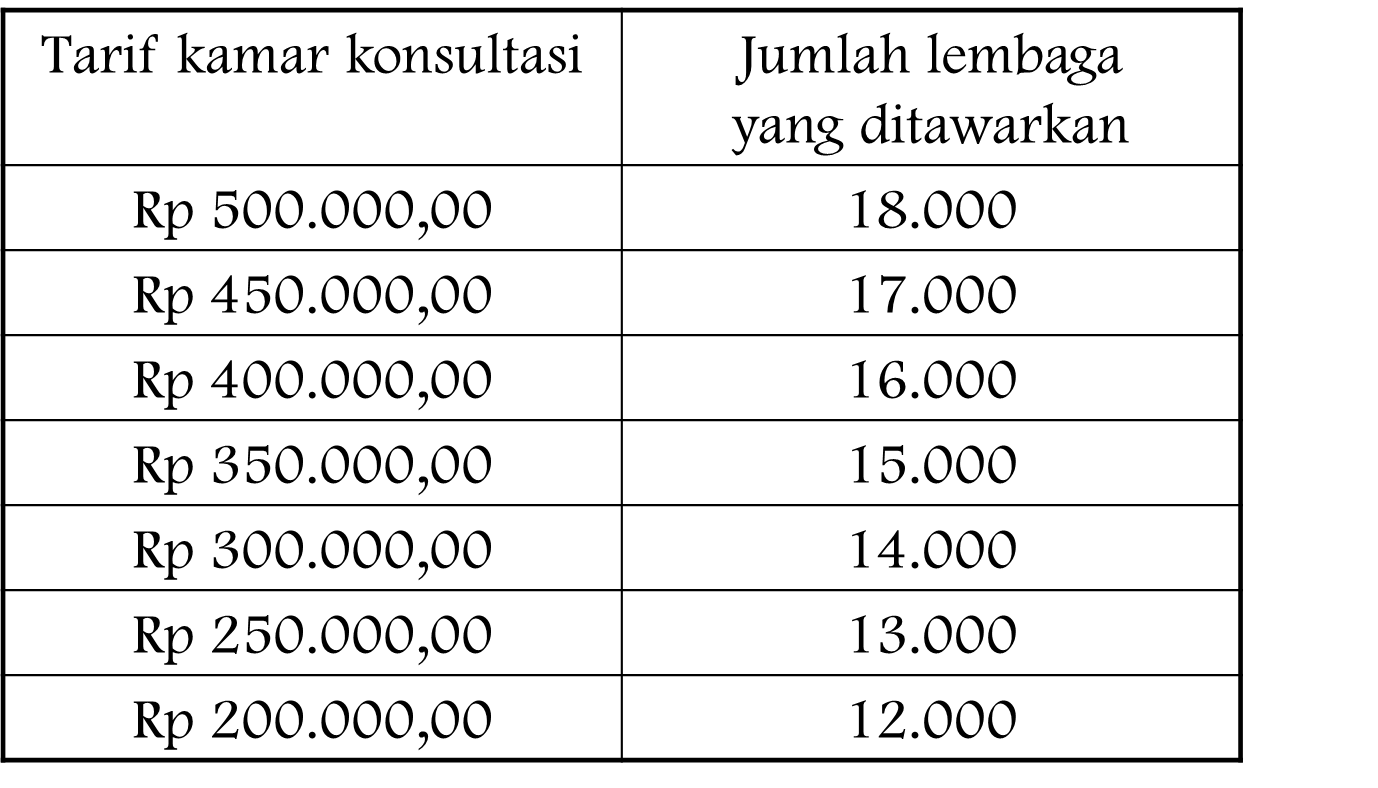 Interpretasi:Semakin tinggi tarif konsultasi, semakin banyak jumlah lembaga yang ditawarkanSemakin rendah tarif konsultasi, semakin sedikit jumlah lembaga yang ditawarkanContoh Kurva:Perbandingan Permintaan dan PenawaranYaitu perbandingan antara jumlah yang diminta oleh pembeli dengan jumlah yang ditawarkan oleh penjual. Ada tiga keadaan yang mungkin wujud, yaitu kelebihan penawaran, kelebihan permintaan dan keseimbangan.Kelebihan penawaran yaitu jumlah yang ditawarkan melebihi daripada jumlah yang diminta oleh pembeli. Pada tingkat harga berapa terjadi kelebihan penawaran…???Kelebihan permintaan yaitu jumlah yang diminta oleh pembeli melebihi daripada jumlah yang ditawarkan. Pada tingkat harga berapa terjadi kelebihan permintaan…???Keseimbangan (equilibrium) yaitu jumlah yang diminta sama dengan jumlah yang ditawarkan. Pada tingkat harga berapa terjadi keseimbangan…??? Tarif konsul VIP dimana jumlah yang diminta sama dengan yang ditawarkan yaitu pada harga  Rp 350.000,00 per jam.Titik EquilibriumPengaruh Perubahan Permintaan dan Penawaran terhadap EquilibriumPermintaan bertambah, maka kurva permintaan bergeser ke kanan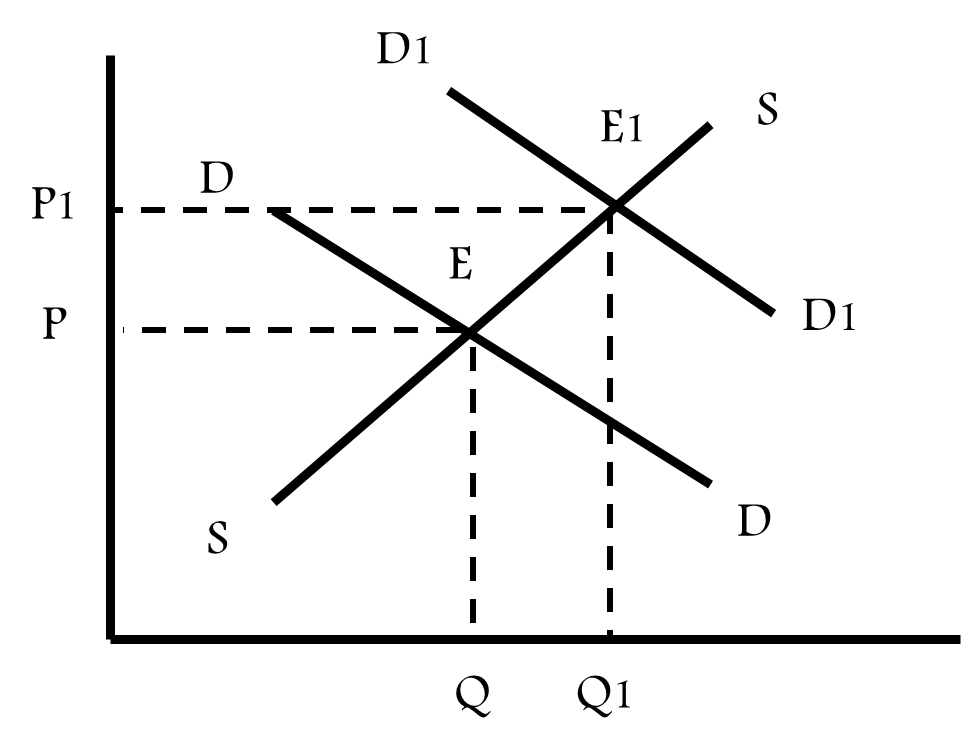 	Keterangan:	P = Price	Q = Quantity	D = Deman	S = Supply	W = EqulibriumKurva permintaan bergeser dari DD ke D1D1Keadaan keseimbangan bergeser dari E ke E1Apa yang terjadi pada harga & jumlah…?Harga naik dari P ke P1Jumlah bertambah dari Q ke Q1Permintaan berkurang, maka kurva permintaan bergeser ke kiriPenawaran bertambah, maka kurva penawaran bergeser ke kanan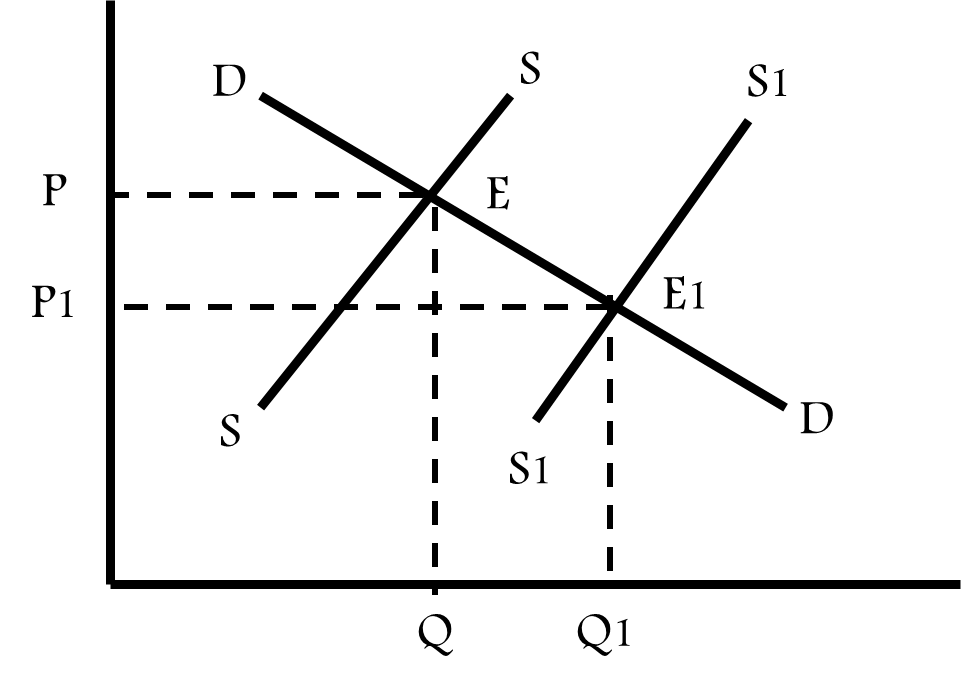 Kurva penawaran bergeser dari SS ke S1S1Keadaan keseimbangan bergeser dari E ke E1Apa yang terjadi pada harga & jumlah…?Harga turun dari P ke P1Jumlah bertambah dari Q ke Q1Penawaran berkurang, maka kurva penawaran bergeser ke kiriPertambahan Permintaan dan Penawaran Serentak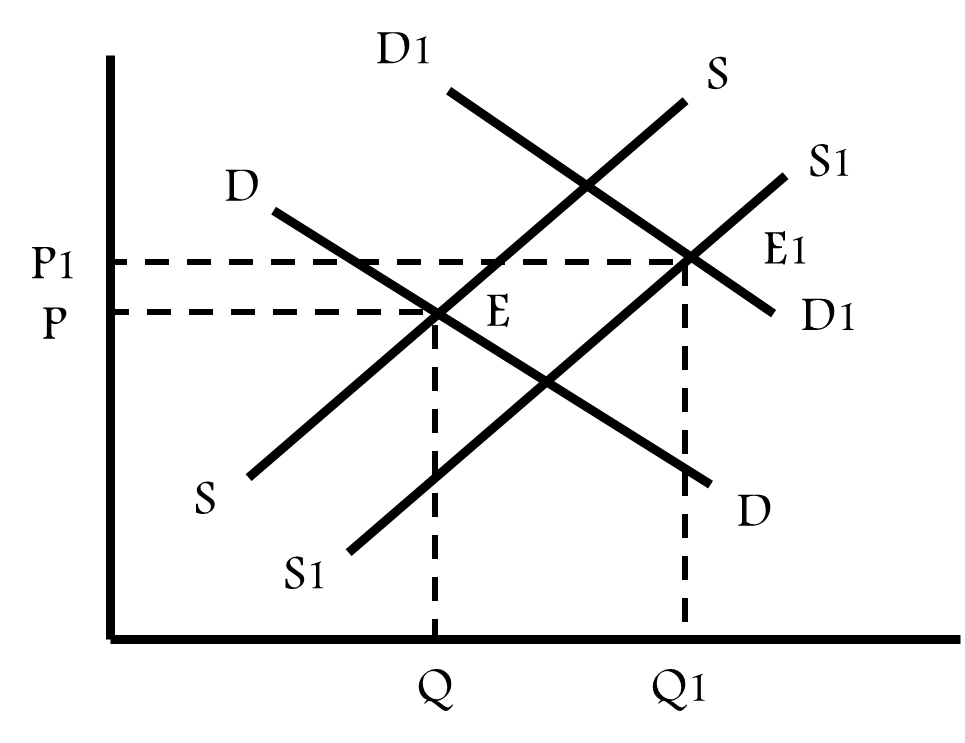 Kurva permintaan bergeser dari DD ke D1D1Kurva penawaran bergeser dari SS ke S1S1Keadaan keseimbangan bergeser dari E ke E1Apa yang terjadi pada harga & jumlah…?Harga naik dari P ke P1Jumlah bertambah dari Q ke Q1PERTEMUAN KE-IVELASTICITYDemand and Total Revenue Due To Price Increase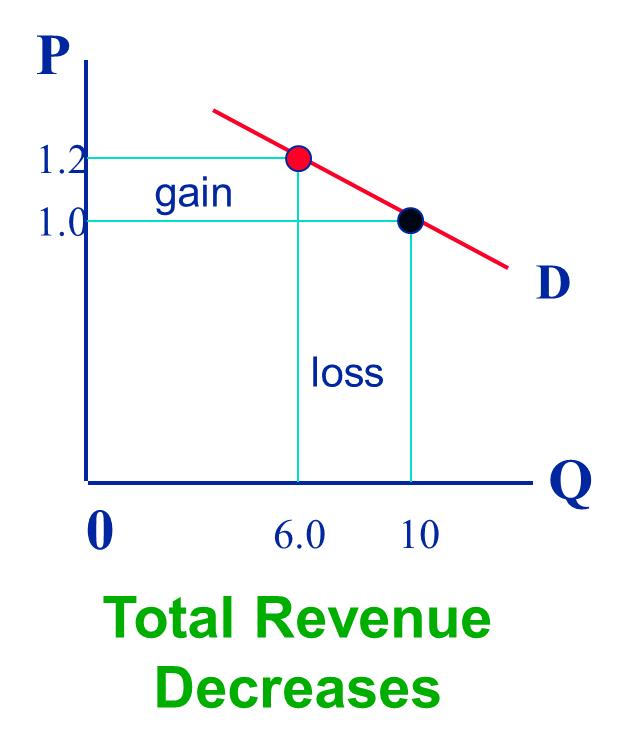 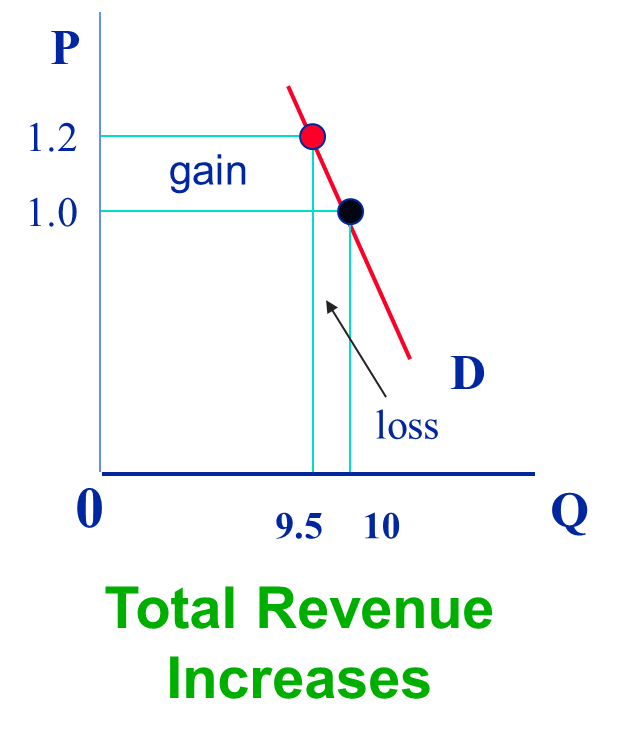 Price Elasticity of DemandPrice elasticity of demand measures the responsiveness of quantity demanded of a good to a change in its price. Its value is not affected by the choice of units in which quantity is measured. Price Elasticity formula: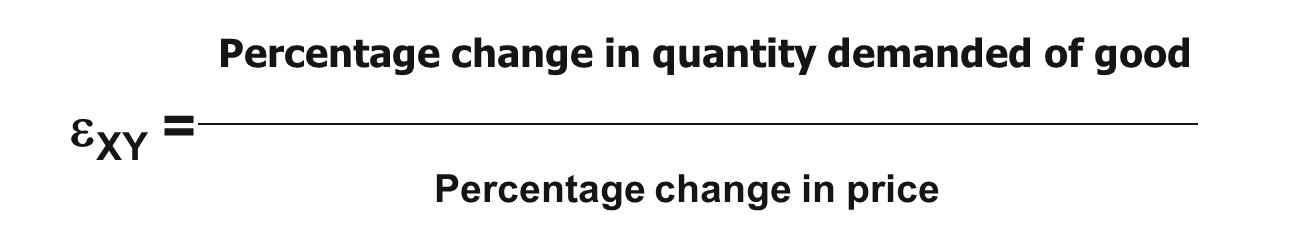 Note: By convention we use the average price and the average quantity.Calculating the Elasticity of DemandPrices:    Original Price     1.00                                                    Po    New Price            2.00                                                   P1    Change in price   1.00                                      dP= P1-Po     Average Price     1.50                                Pave = (Po+P1)/2Percentage change in price 66%                        (dP/Pave)x100Quantity:      Original quantity demanded  10                                    Q0      New quantity demanded          8                                    Q1       Change in quantity demanded   -2                  dQ= Q1-Q0       Average quantity demanded       9              Qave = (Q0+Q1)/2Percentage change in quantity demanded  -22%    (dQ/Qave)x100Elasticity                     0.33Elastic and Inelastic DemandInelastic : elasticity between zero and oneElastic : elasticity greater than oneUnit Elastic : elasticity equal onePerfectly Elastic : elasticity is equal to infinityPerfectly Inelastic : elasticity is equal to zero Determinants of the Size of ElasticitySubstitutability: the ease with which one good can be substituted for anotherThe proportion of income spent on the goodThe significance of price in total cost to the consumerThe amount of time elapsed since the price changeTime Frame of DemandShort-run Demand: when the price change is permanent, the quantity bought does not change much in short run. That is short run demand is inelastic.Long-run Demand: describes the response of buyers to a change in price after all possible adjustments have been made. Long-run demand is more elastic than short-run demand.Income ElasticityIndicates the response of demand due to a change in income. Income elasticity of demand is the percentage change in the quantity demanded divided by the percentage change in income. Normal goods : whose income elasticity are positive.Inferior goods : whose income elasticity of demand are negative.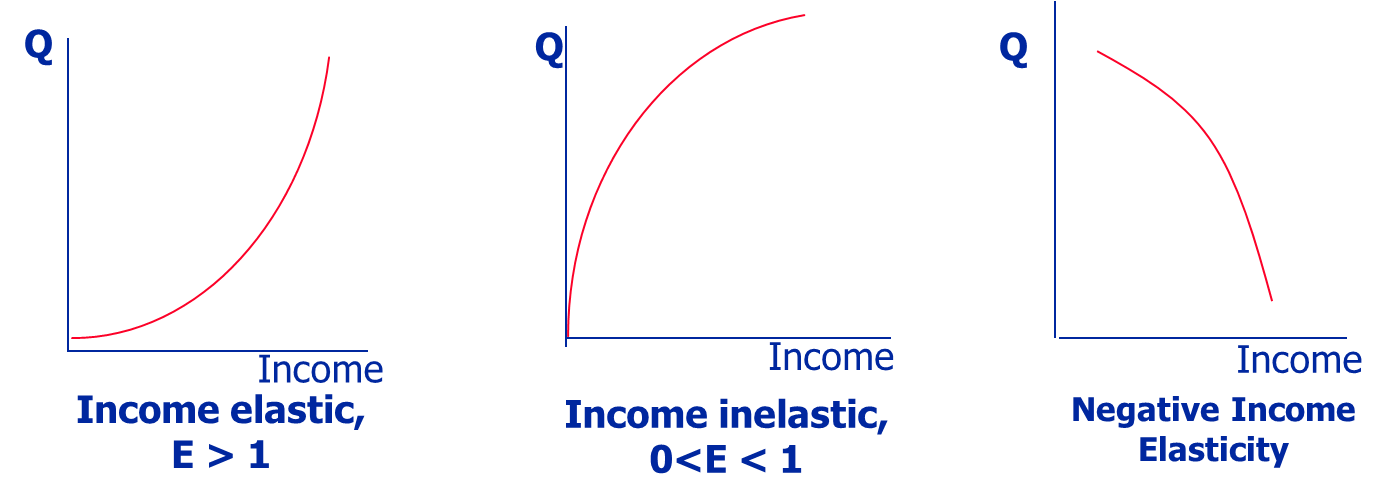 Inelastic DemandBooks and Newspaper	: 0.38Rail Transport	: 0.39Soft Drinks	: 0.39Confectionery	: 0.39Beer	: 0.72Elastic DemandMotor Vehicles	:  1.03Wine and Spirits	:  1.08Health Services	:  1.20Elestric Equipment	:  1.33Air Transport 		:  1.84Cross-elasticity of DemandIt indicates the responsiveness of the quantity demanded of a particular good to the prices of its substitutes and complements.It is the percentage change in the quantity demanded of one good divided by the percentage change in the price of another good.Price Cross-Elasticity formula:The cross elasticity is negative w.r.t the price of a complement and positive w.r.t the price of substitute.Elasticity of SupplyIt indicates the responsiveness of the quantity supplied to the price of the good.Elasticity of supply is the percentage change in the quantity supplied of a good divided by the percentage change in its price.Determinants of Supply ElasticityThe technological conditions governing the productionThe amount of time elapsed since the price changeTime Frame for SupplyThe influence of time elapsed since a price change can be distinguished into:Momentary supply: shows the response of the quantity supplied immediately following a price changeShort-run Supply: shows how the quantity supplied responds to a price change when only some of the technologically possible adjustments to production has been madeLong-run Supply: shows the response of the quantity supplied to a change in price after all possible technological adjustments have been exploitedSupply Response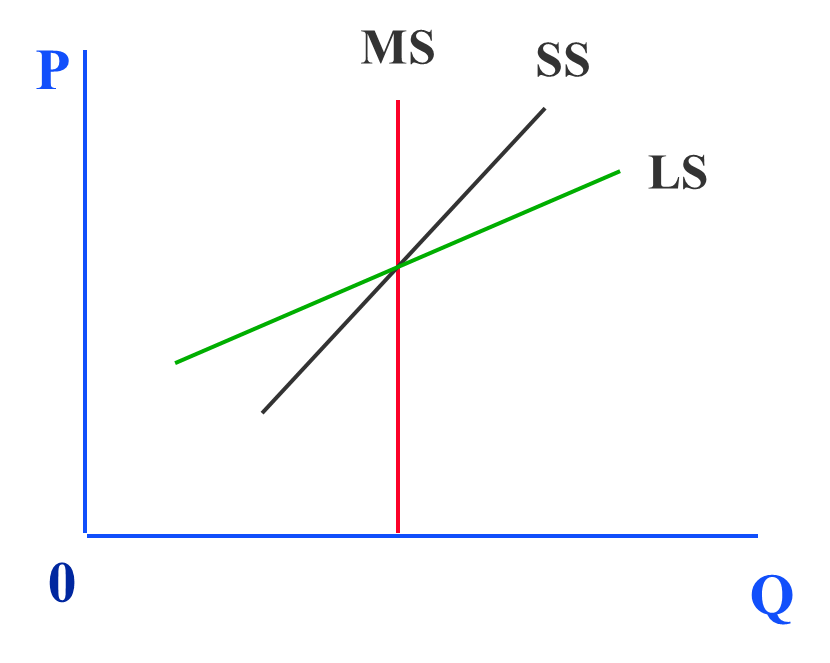 PERTEMUAN KE-VMARKET AND TRADEResources and WantsTwo fact dominate our live: Unlimited wants and Limited resources  limited factors of production. Production: is the conversion of labor, land, and capital into goods and services. Factors of Production: are the economy’s productive resources. They are classified under four headings: Labor, Land, Capital and Entrepreneurship.Labor 	: is the time and effort that we devote to producing goods and services.Land	: is all the gifts of nature. It includes natural resources of all kinds.Capital	: is all the goods that have been produced and can now be used in the 	  production of other goods and services. Examples: all the equipment, 	  buildings, tools, and other goods. Human Capital is a special kind of 	  capital. Human capital is accumulated skills and knowledge of people 	  with result from education and on-the-job training.Entrepreneurship 	: is the resource that organizes labor, land, and capital.The Production Possibility FrontierThe amount that we can produce is limited by our resources and the technologies available for transforming those resources. The Production Possibility Frontier Curve: is marks the boundary between those combinations of goods and services that can be produced and those that cannot.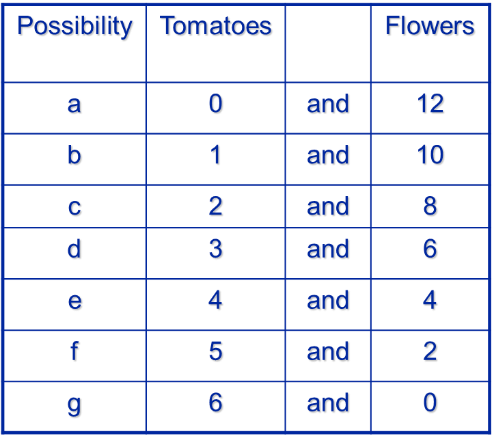 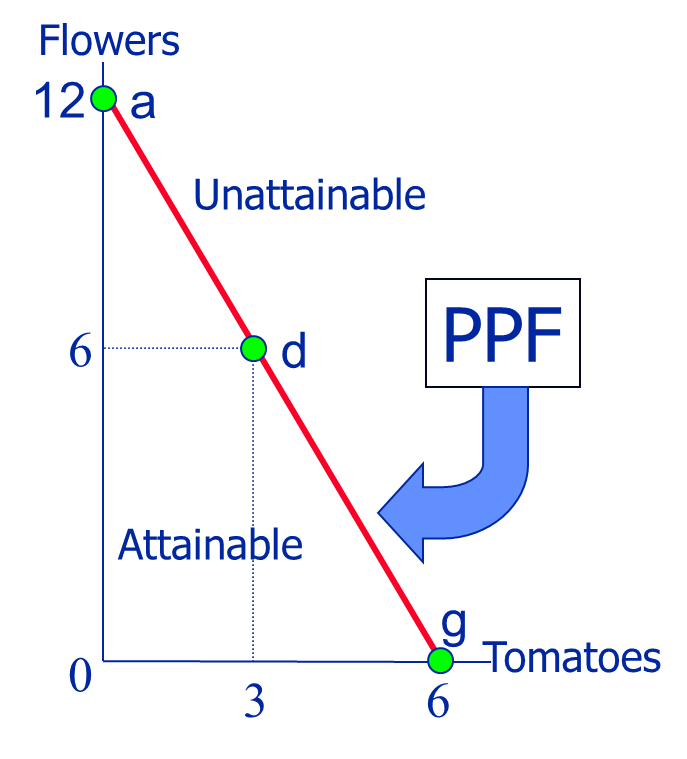 Comparative and Absolute Advantage	Comparative advantage: Differences in individual abilities and in other resources mean that there are differences in the individual opportunity costs of producing various goods. Such differences give rise to comparative advantage  Comparative advantage is ability to produce a good at a lower opportunity cost than others.Absolute Advantage: If a country is more productive than other country in all activities, that country is said to have absolute advantage.Question:In the presence of absolute advantage, can a country still have comparative advantage?The Gains from Specialization and Trade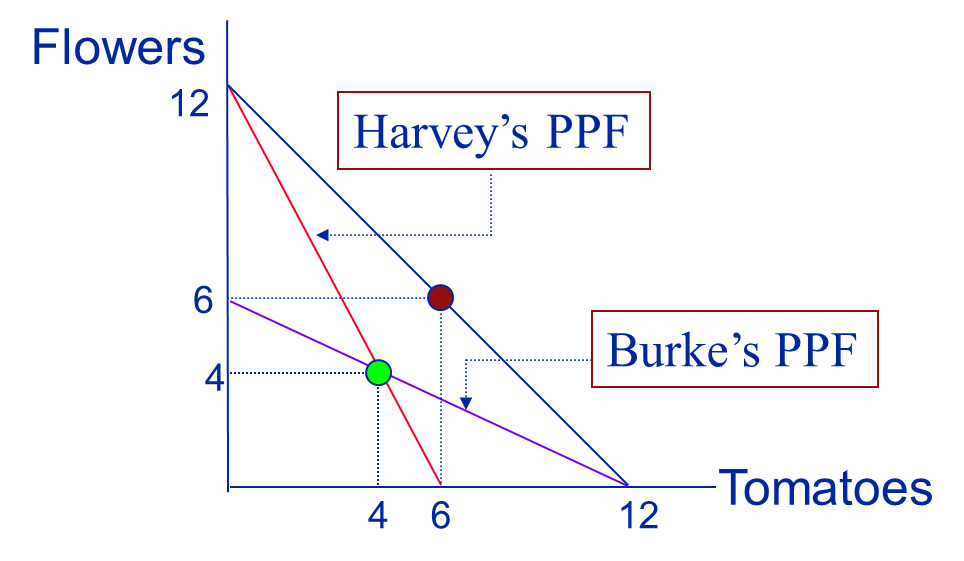 Without specialization: total quantities produced are 8 flowers and 8 kg of tomatoes. With specialization: total production are 12 flowers and 12 kg of tomatoes.Line of specialization:Harvey specialize in flowers  in producing flowers, opportunity cost for Harvey is 0.5 tomatoes, and for Burkes is 2 tomatoesBurke specialize in tomatoes  in producing tomatoes, opportunity cost for Harvey is 0.5 flowers, and for Burkes is 2 flowersThe Market EconomyMarket: Any arrangement that enables buyers and sellers to get information and to do business with each other. Markets coordinate individual decisions through price adjustments. Markets determines: (1) what quantity to produce, (2) how to produce, (3), when to produce, (4) where to produce, and (5) who gets the product. Types of markets: markets for goods and services and markets for factors of production (resource markets)Circular Flows in the Market Economy (Closed Economy)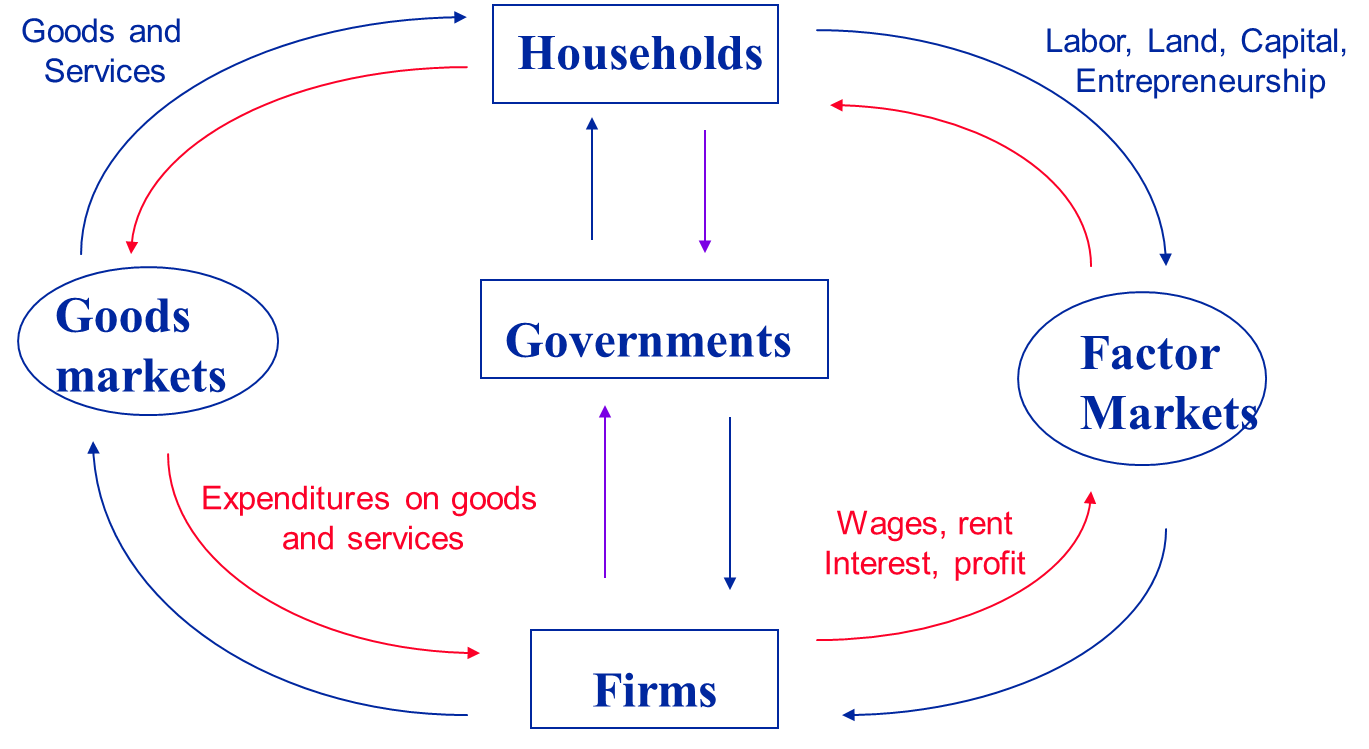 PERTEMUAN KE-VIKONSEP BIAYA PELAYANAN HUKUMPendahuluanPerhatian terhadap pembiayaan konsultasi hukum harus semakin meningkat;Kompleksnya pelayanan konsultasi hukumLangkanya sumber dana konsultasiPentingnya ekonomi hukum…!!!Biaya KonsultasiBesarnya dana yang harus disediakan untuk menyelenggarakan/memanfaatkan berbagai upaya konsultasi hukum yang diperlukan oleh perorangan, keluarga, kelompok, atau masyarakatBiaya konsultasi hukum dapat ditinjau dari sudut penyedia pelayanan konsultan hukum & pemakai jasa pelayanan konsultan hukumBiaya Kesehatan – Penyedia Pelayanan Konsultan HukumBesarnya dana yang harus disediakan untuk menyelenggarakan berbagai upaya hukumMerupakan persoalan utama pemerintah atau swastaBiaya Konsultasi – Penyedia Pelayanan HukumLebih menunjuk kepada seluruh biaya investasi (investment cost) dan biaya operasional (operational cost) untuk menyelenggarakan upaya konsultasi hukumBiaya Kosultasi – Pemakai Jasa Pelayanan HukumBesarnya dana yang harus disediakan untuk memanfaatkan jasa pelayanan hukumPemerintah juga harus memastikan untuk terjaminnya pemenuhan kebutuhan pelayanan hukum bagi masyarakat yang membutuhkannyaLebih menunjuk kepada jumlah uang yang harus dikeluarkan (out of pocket) untuk dapat memanfaatkan suatu upaya keadilan di dalam hukumBiaya KonsultasiBila total dana yang dikeluarkan oleh seluruh pemakai jasa pelayanan konsultasi lebih besar daripada yang dikeluarkan oleh penyedia pelayanan hukum, maka penyelenggaraan upaya hukum mengalami keuntungan (profit), demikian juga sebaliknya.Syarat pokok pembiayaan konsultasi hukumDilihat dari aspek;Jumlah Tersedia dalam jumlah cukup, dapat membiayai penyelengaraan upaya hukum yang dibutuhkan serta tidak menyulitkan masyarakat yang ingin memanfaatkannya PenyebaranPenyebaran dana harus sesuai dengan kebutuhan. Jika dana tidak dapat dialokasikan      dengan baik, akan menyulitkan penyelenggaraan upaya hukumPemanfaatanPemanfaatan dana harus diatur semaksimal mungkin agar semua masyarakat dapat memanfaatkan  pelayanan hukum dengan baikMasalah pokok pembiayaan konsultasi hukumKurangnya dana yang tersediaDi banyak negara, dana yang disediakan untuk menyelenggarakan pelayanan hukum tidak memadai. Salah satunya berkaitan dengan kurangnya kesadaran pengambil keputusan akan pentingnya hukum.Penyebaran dana yang tidak sesuai Alokasi dana yang tidak merata, penyebaran dana kebanyakan beredar di daerah perkotaan. Kebanyakan penduduk bertempat tinggal di daerah pedesaaan.Pemanfaatan dana yang tidak tepatBiaya pelayanan konsultasi hukum swasta jauh  lebih tinggi daripada biaya pelayanan hukum masyarakat. Biaya pelayanan lembaga bantuan hukum dipandang kurang efektif dibandingkan pelayanan hukum pada masyarakat Pengelolaan dana yang belum sempurnaDisebabkan oleh pengetahuan dan keterampilan yang masih terbatas, serta sikap mental para pengelolaBiaya konsultasi hukum yang semakin meningkatPenyebab meningkatnya biaya pelayanan konsultasi hukum;Tingkat inflasi. Kenaikan harga di masyarakat akan meningkatkan biaya investasi                    dan operasional pelayanan hukumTingkat permintaan. Meningkatnya kuantitas penduduk yang memerlukan pelayanan hukum dan meningkatnya kualitas penduduk yang membutuhkan pelayanan                hukum yang lebih baikKemajuan ilmu dan teknologi. Pelayanan hukum semakin banyak menggunakan berbagai                  peralatan modern dan canggih. Berkontribusi kurang lebih 31% dari total kenaikan hargaPerubahan undang-undang. Pada saat ini banyak dibuat undang-undang yang baru oleh DPR yang lebih banyak memerlukan biaya dan menuntut persetujuan  yang lebih lamaPerubahan pola pelayanan hukum. Adanya mafia peradilan yang membuat biaya meningkatPerubahan pola hubungan pengacara/advokat–klien. Hubungan pengacara/advokat dan klien dalam membela kebenaran dipengaruhi oleh sikap materialistis. Adanya mafia peradilan. Tindakan yang dilakukan advokat/pengacara; Melakukan pembelaan kepada yang punya uang;p Keadilan berdasarkan pada nilai uang dan powerLemahnya mekanisme pengendalian biaya (cost containment). Mekanisme pengendalian biaya sering terlambat dilakukan atau dikembangkanPenyalahgunaan profesi konsultan hukum. Jika dilaksanakan secara tidak tepat, akan mendorong naiknya biaya konsultasi hukumBiaya kesehatan yang semakin meningkat Upaya penyelesaianUpaya meningkatkan jumlah danaMeningkatkan alokasi biaya konsultasi hukum dalam anggaran pendapatan dan belanja Negara. Menghimpun dana dari sumber masyarakat dan sumber bantuan luar negeriUpaya memperbaiki penyebaran, pemanfaatan, dan pengelolaan danaPenyempurnaan sistem pelayanan dengan lebih mengutamakan pelayanan konsultasi hukum kepada masyarakat secara menyeluruh dan terpadu. Peningkatan pengetahuan dan            keterampilan tenaga pengelola bertujuan memberikan bekal kepada pengelola Upaya mengendalikan biaya konsultasi hukumPeraturan sertifikasi kebutuhan (certificate of need laws)Penambahan sarana/fasilitas baru hanya dibenarkan apabila dapat dibuktikan adanya kebutuhan  masyarakat terhadap sarana/fasilitas   tersebut Peraturan studi kelayakan yang bersifat sosial (feasibility study)Penambahan sarana/fasilitas baru hanya dibenarkan apabila dapat dibuktikan bahwa sarana/fasilitas tersebut tetap dapat menyelenggarakan kegiatannya dengan tarif pelayanan yang bersifat sosial  Standar baku pelayanan hukum (professional law standard)Pelayanan hukum hanya dibenarkan untuk diselenggarakan jika tidak menyimpang dari standar baku yang telah ditetapkan. Akan berdampak pada mutu pelayanan hukumPengaturan tarif pelayanan (rate regulation)Penyelenggara pelayanan hukum tidak akan dapat menaikkan tariff semaunya saja Asuransi (insurance)Dalam bentuk melibatkan peran serta dan tanggung jawab penyedia pelayanan hukum dan pemakai jasa pelayanan konsultanUpaya mengendalikan biaya konsultasi kesehatanPeraturan pengembangan terencana (development plan laws)Pengembangan sarana/fasilitas hanya dibenarkan apabila sesuai dengan rencana  pengembangan yang sebelumnya telah disetujui oleh pemerintahUpaya mengendalikan biayaProgram menjaga mutu (quality assurance program). Bertujuan untuk mengawasi standar                   baku pelayanan hukum yang telah ditetapkan. Misalnya audit (law audit)PERTEMUAN KE-VIIJENIS DAN STRUKTUR PASARPengertian PasarTempat terjadinya transaksi jual beli yang dilakukan oleh penjual dan pembeli yang terjadi pada suatu waktu dan tempat tertentuAjang pertemuan antara dunia usaha dengan masyarakat konsumenPada umumnya, suatu transaksi jual beli melibatkan produk/barang, atau jasa, dengan uang sebagai alat transaksi pembayaran yang sah dan disetujui  oleh kedua belah pihak  Pasar tidak harus berupa tempat, tetapi suatu institusi yang menjadi ajang operasi kekuatan – kekuatan yang menentukan hargaJenis-Jenis PasarBerdasarkan produk yang dihasilkan, meliputi: Pasar BarangPasar yang menjual produk dalam bentuk barang. Pasar barang terdiri dari: Pasar Barang Nyata/Riil dan Pasar Barang Abstrak. Pasar barang nyata yaitu pasar yang menjual produk dalam bentuk barang yang bentuk dan fisiknya jelas.Contohnya: Pasar kebayoran lama, Pasar senen, Pasar malam, Pasar kaget. Sedangkan pasar barang abstrak yaitu pasar yang menjual produk yang tidak terlihat/tidak riil secara fisik. Penawaran dilakukan hanya melalui contoh dan pembeli tidak langsung datang ke pasar. Contohnya: Pasar karet, Pasar tembakau, Pasar timahPasar Jasa/TenagaPasar yang menjual produknya dalam bentuk penawaran jasa atas suatu kemampuan. Jasa tidak dapat dipegang dan dilihat secara fisik karena waktu pada saat dihasilkan bersamaan dengan waktu mengkonsumsinya. Contohnya: Pasar tenaga kerja, Rumah Sakit yang menjual jasa kesehatan, Tukang ojek yang menawarkan jasa transportasi sepeda motor.Pasar UangPasar uang yaitu pasar yang memperjualbelikan mata uang Negara-negara yang berlaku di dunia. Disebut juga pasar valuta asing/valas/Foreign Exchange (Forex). Pasar uang ini resiko relatif besar dibandingkan dengan jenis investasi lainnya. Adapun keuntungan yang diperoleh relatif besar. Contoh; Transaksi forex di BEJ, BES,                agen forex, internet, dllPasar ModalPasar modal yaitu pasar yang memperdagangkan surat – surat berharga sebagai bukti kepemilikan suatu perusahaan bisnis    atau kepemilikan modal untuk diinvestasikan sesuai dengan kesepakatan yang telah dibuat. Contohnya : Saham, Reksadana, Obligasi, dll.Berdasarkan kelas mutu pelayanan, meliputi: Pasar ModernPasar modern yaitu pasar yang dibangun dalam bentuk mall, supermarket, department store, shopping center, dll. Pengelolaannya dilaksanakan secara modern dan mengutamakan pelayanan kenyamanan berbelanja. Bermodal relatif kuat dan ditandai dengan danya label harga yang pasti.Pasar TradisionalPasar tradisional yaitu pasar yang dibangun dalam bentuk toko, kios, tenda. Pengelolaan dilaksanakan secara sederhana oleh pedagang kecil dan menengah  dengan bermodal relatif kecil dan proses jual beli melalui tawar – menawar.Pasar Grosir dan Pasar EceranPasar Grosir yaitu pasar tempat dilakukannya usaha perdagangan dalam partai besar. Sedangkan pasar Eceran yaitu pasar tempat dilakukannya usaha perdagangan dalam partai kecil.Pasar SwalayanPasar swalayan yaitu pasar yang kegiatan usahanya menjual barang – barang kebutuhan sehari – hari secara langsung kepada konsumen dengan teknik pelayanan oleh konsumen itu sendiri.Bentuk-Bentuk Struktur PasarPasar Persaingan sempurnaSuatu bentuk pasar di mana terdapat banyak produsen yang menghasilkan produk yang sejenis dan mirip (semua produk terlihat identik). Jumlah konsumen banyak, penjual bersifat pengambil harga, posisi tawar konsumen kuat. Harga ditentukan mekanisme pasar permintaan dan penawaran. Sulit memperoleh keuntungan di atas rata – rata, sensitif terhadap perubahan harga serta mudah keluar masuk pasar. Contohnya: Beras, Gandum, Kentang, BatubaraPasar MonopolistikSuatu bentuk pasar di mana terdapat banyak produsen yang menghasilkan barang serupa tetapi memiliki perbedaan dalam beberapa aspek (memiliki karakter tersendiri). Mirip dengan pasar persaingan sempurna.  Diperlukan keunggulan bersaing yang berbeda supaya unggul, membutuhkan strategi dan promosi untuk sukses, produsen hanya memiliki sedikit kekuatan mempengaruhi harga, relatif mudah keluar masuk pasar. Contohnya: Shampo, pasta gigi, makanan ringan (snack), sepeda motor, alat tulis.Pasar Oligopoli Suatu bentuk persaingan pasar yang didominasi oleh beberapa produsen atau perusahaan. Barang yang diperjualbelikan dapat homogen dan dapat pula berbeda corak. Harga produk relatif sama. Pembedaan produk yang unggul merupakan kunci sukses, membutuhkan strategi dan promosi untuk sukses, sulit masuk ke pasar karena butuh sumber daya yang besar, dan perubahan harga akan diikuti perusahaan lain. Contohnya: Industri semen Industri mobil dan Industri kertasPasar MonopoliSuatu bentuk pasar di mana hanya terdapat satu produsen yang menguasai pasar. Penentu harga adalah seorang penjual atau sering disebut sebagai "monopolis".  Tidak ada barang substitusi (pengganti) yang mirip, harga dan jumlah kuantitas produk yang ditawarkan dikuasai oleh produsen, tidak butuh strategi dan promosi untuk sukses. Sangat sulit untuk masuk ke pasar karena peraturan undang – undang                dan butuh sumber daya yang sulit didapat. Umumnya dijalankan oleh                     pemerintah untuk kepentingan hajat hidup orang banyak.  Contohnya: Perusahaan Microsoft windows, Perusahaan Listrik Negara (PLN), Perusahaan Kereta Api (PERUMKA), PT Pos dan Giro. Pasar Monopsoni yaitu kebalikan dari monopoli,                         dimana hanya terdapat satu pembeli saja yang membeli produk yang dihasilkan.PERTEMUAN KE-VIIIPENGERTIAN ILMU EKONOMIEconomics is the study of  how men choose to use scarce or limited  productive resources (land,labor, capital goods such as machinery, and technical knowledge) to produce various commodities and to distribute them to various members of society for their consumption Economics is the allocation of  the scarce means production toward the satisfaction  of human wants (Samuelson:2001)MACROECONOMICS VS MICROECONOMICSMICROECONOMICS : is the study of the economic behavior of individual decision making units in a free enterprice systemIt is concerned with the behaviour  of individual entities such as market, firms and householdsMACROECONOMICSis the study of the total or aggregate level of output, income employment, consumption, investment and prices for the ecoonomy, wiewd as a whole It is concerned with the overall performance of the economyIt is the study of the behaviour  of the economy as a whole  ThereforeIllmu ekonomi mikro mempelajari perilaku individu dalam kaitannya dengan permintaan dan penawaran (individual supply and individual demand), serta peranan  the invisible hand dalam pencapaian keseimbangan  Ilmu Ekonomi Makro mempelajari permintaan dan penawarannya secara aggregate serta kebijakan-kebijakan yang berkaitan dengan pengelolaan permintaan (aggregate demand) dan penawaran (aggregate supply)TIMBULNYA PEREKONOMIAN  Kebutuhan tak terbatas dipenuhi dengan melakukan produksi Produksi diperoleh dari faktor produksi  yaitu:Sumber Daya Alam (Resources) Sumber Daya Manusia (Labour/skilled and unskilled)Modal (Capital)Keahlian (enterprenuership) Q = f (R,L,K,E)Out put (Q) merupakan fungsi dari Faktor Produksi Perekonomian timbul karena adanya produsen dan konsumenABSTRAKSI PEREKONOMIAN The Circular Flow  Of An Economy:Arus berlanjut faktor produksi (SDA,SDM, Modal, Entreprenuership) dari rumah tangga (house hold) ke produsen demikian pula sebaliknyaTiga tahap perekonomianTradisional economy (ekonomi subsistance)Cirinya: Pelaku ekonomi terdiri atas konsumen dan produsenBelum ada  unsur pemerintahTransaksi dilakukan secara barterJumlah imbalan yang diterima oleh konsumen sama dengan nilai produk yang dihasilkan oleh produsenY  = c + SY  = c + IS  = I   (a steady circular flow of an economy)Closed economy (ekonomi tertutup)Cirinya: Pelaku ekonomi terdiri atas konsumen, produsen dan pemerintahSudah ada penggunaan uang lokal (local currency)Ada unsur pemerintah yang memungut pajak dan melakukan pengeluaran (SOC) Balum ada penggunaan uang luar negeri (FX)Y  = c + S + TY  = c + I  + GS  - I  = T – G)  (a steady circular flow of an economy)Open economy  Cirinya: Pelaku ekonomi terdiri atas konsumen, produsen, pemerintah dan unsur luar negeriSudah ada penggunaan uang lokal (local currency) dan Foreign currency(FX)  Y  = C + S + T               earning approachY  = C + I  + G + X – M   expenditure approachK   = + Kp  + + KgX- M+  K = (S  - I + + Kp)   + (T – G + +  Kg)  X- M+  K           = Balance of Payment(S  - I + + Kp)   = Private sector(T – G + +  Kg) = Government sector (APBN)A CIRCULAR FLOWS AN OPEN ECONOMY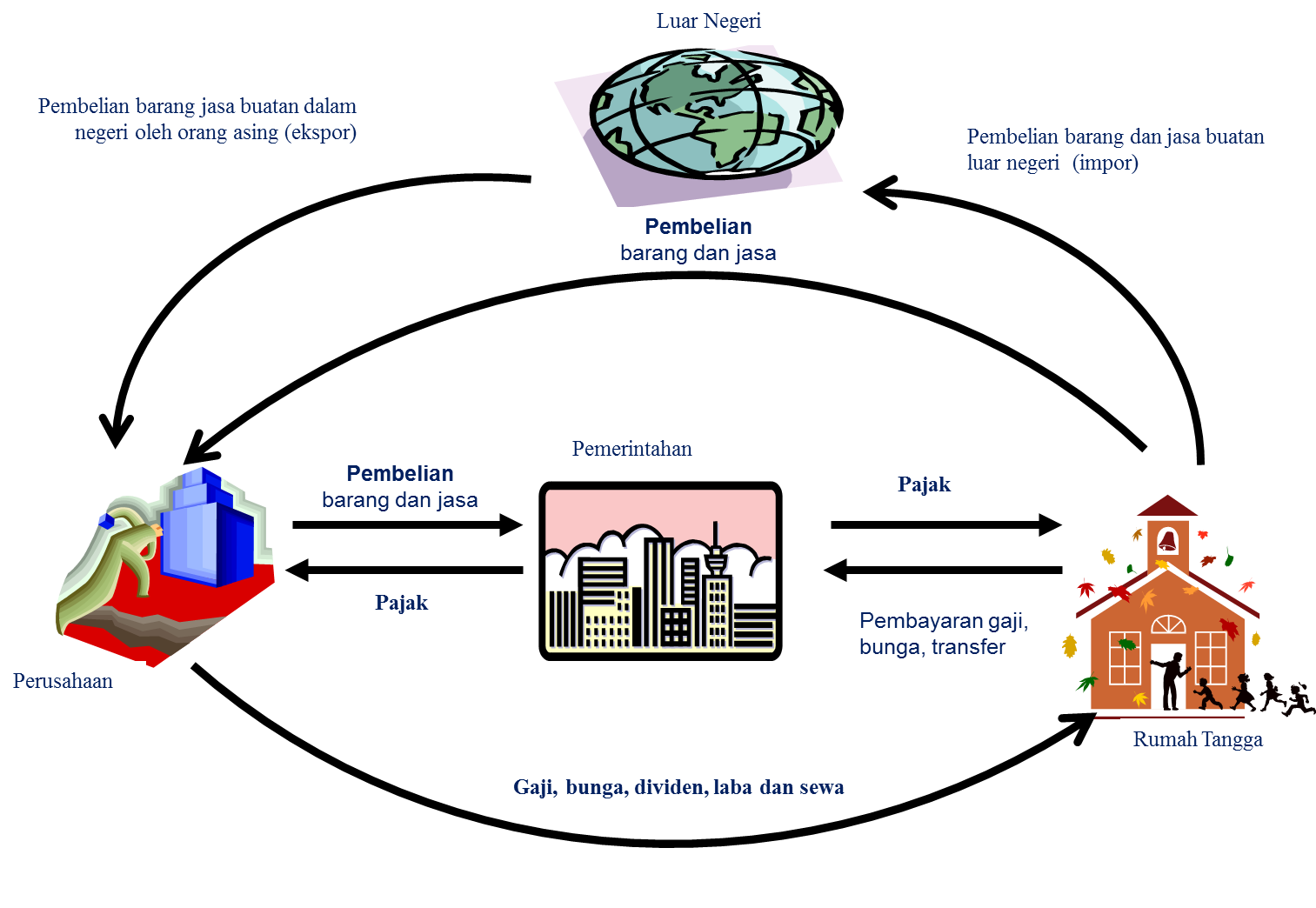 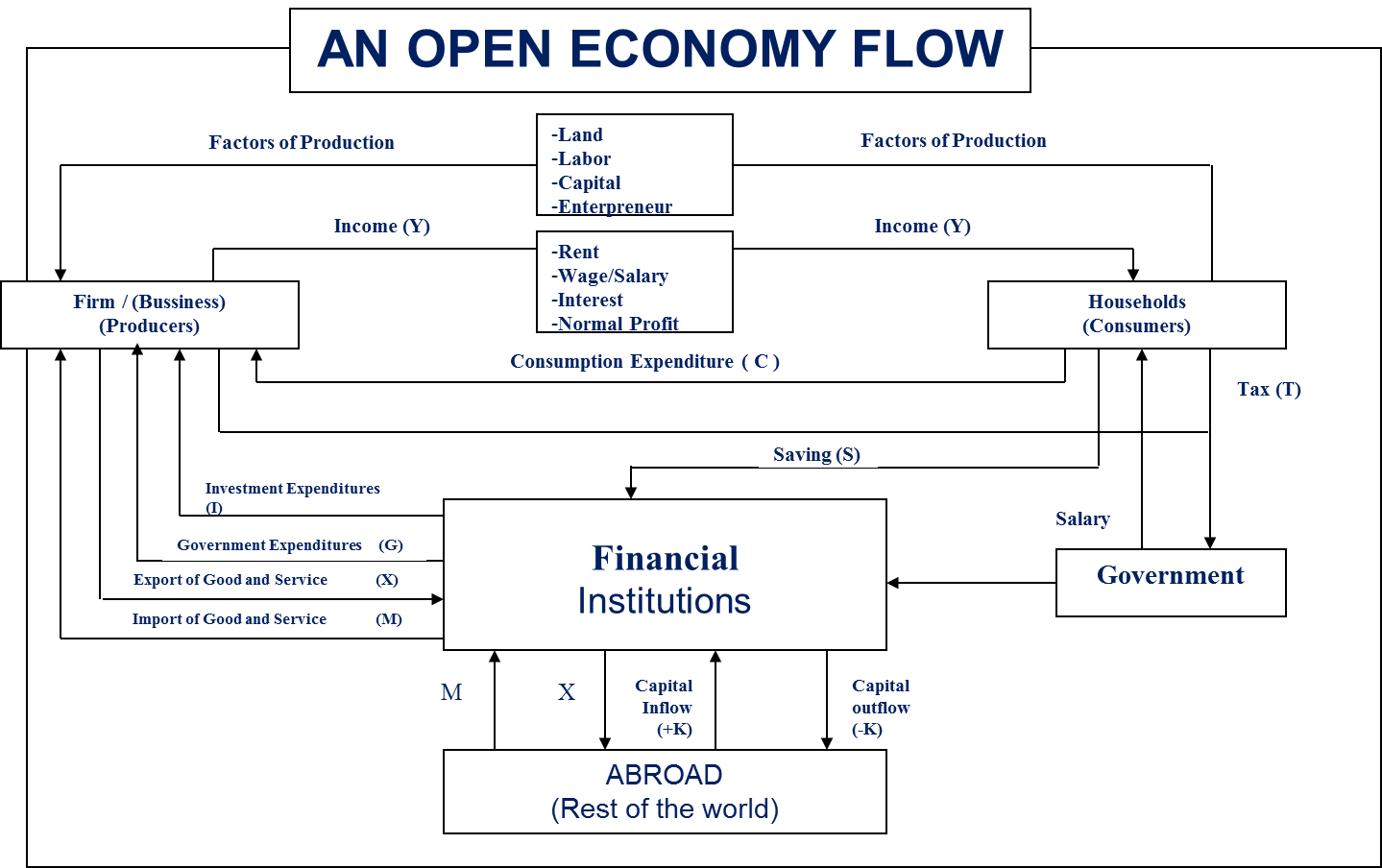 PELAKU EKONOMI DAN JENIS PASAR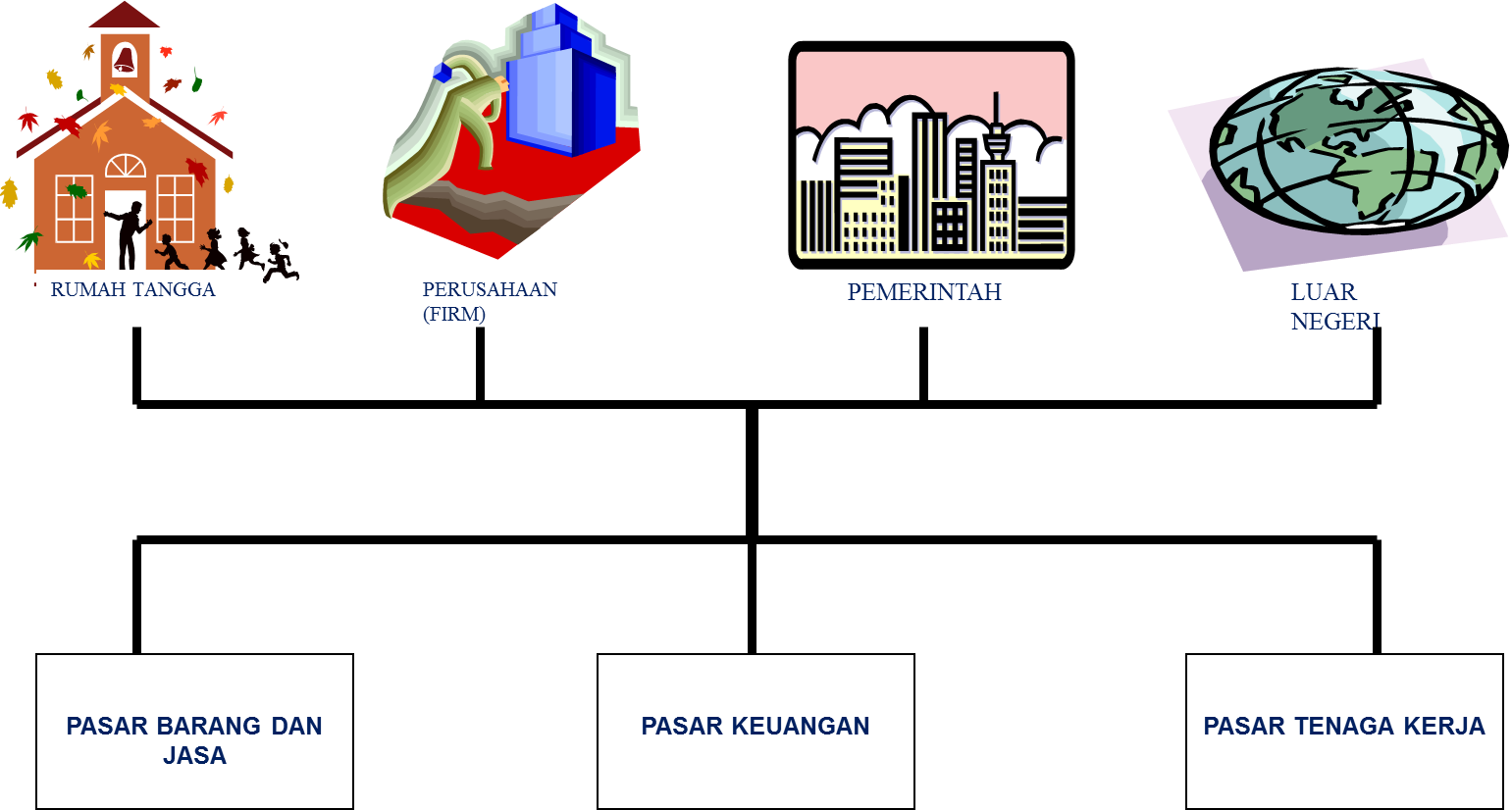 PERTEMUAN KE-IXHUBUNGAN ANTAR INDIKATORBUSINESS CYCLES (KONJUNGKTUR)Pengertian (definisi): Fluktuasi perubahan GDP (GNP) selama periode panjang secara berturut-turut. Periode-periode dalam BC: Recovery (pemulihan), Peak (puncak), Recession (resesi), Trough (lembah).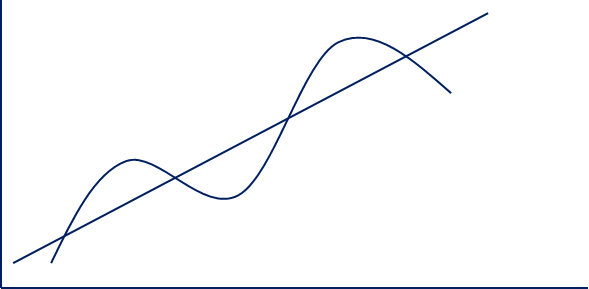 Hubungan Antara Indikator-Indikator Ekonomi Dengan Business Cycles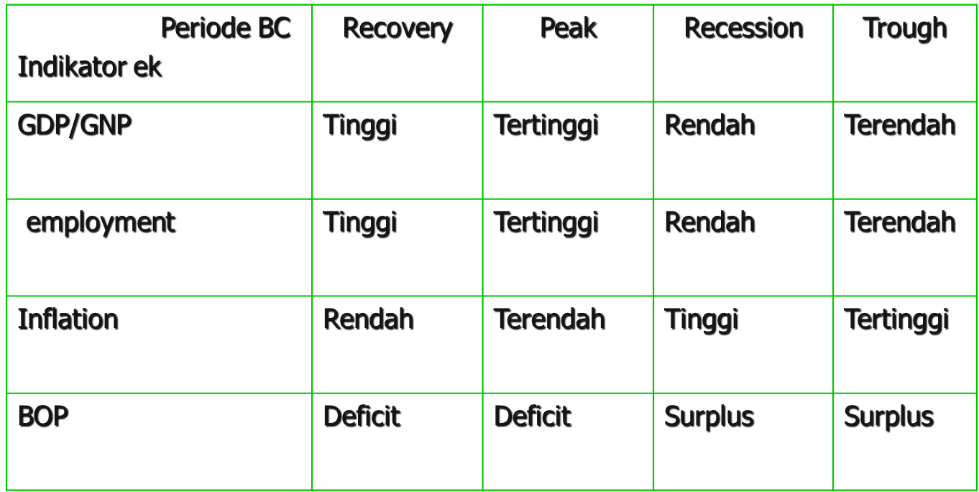 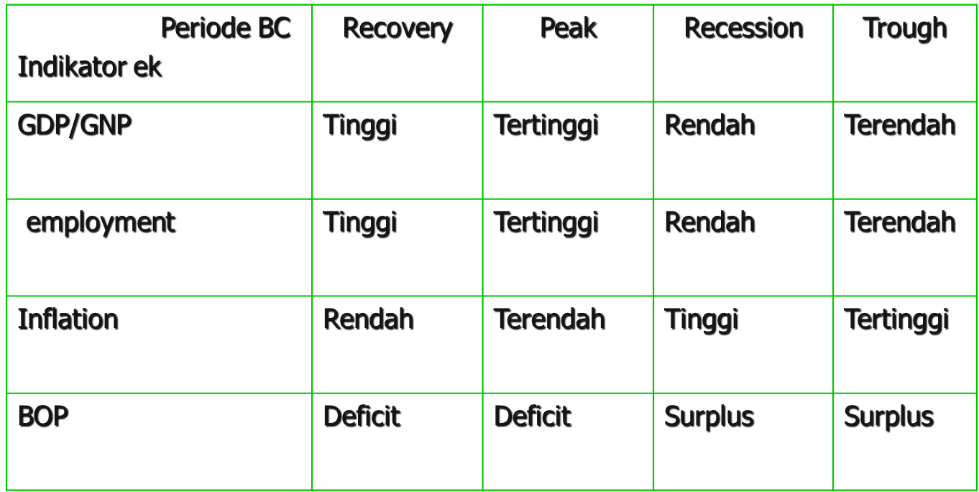 The Okun’s Law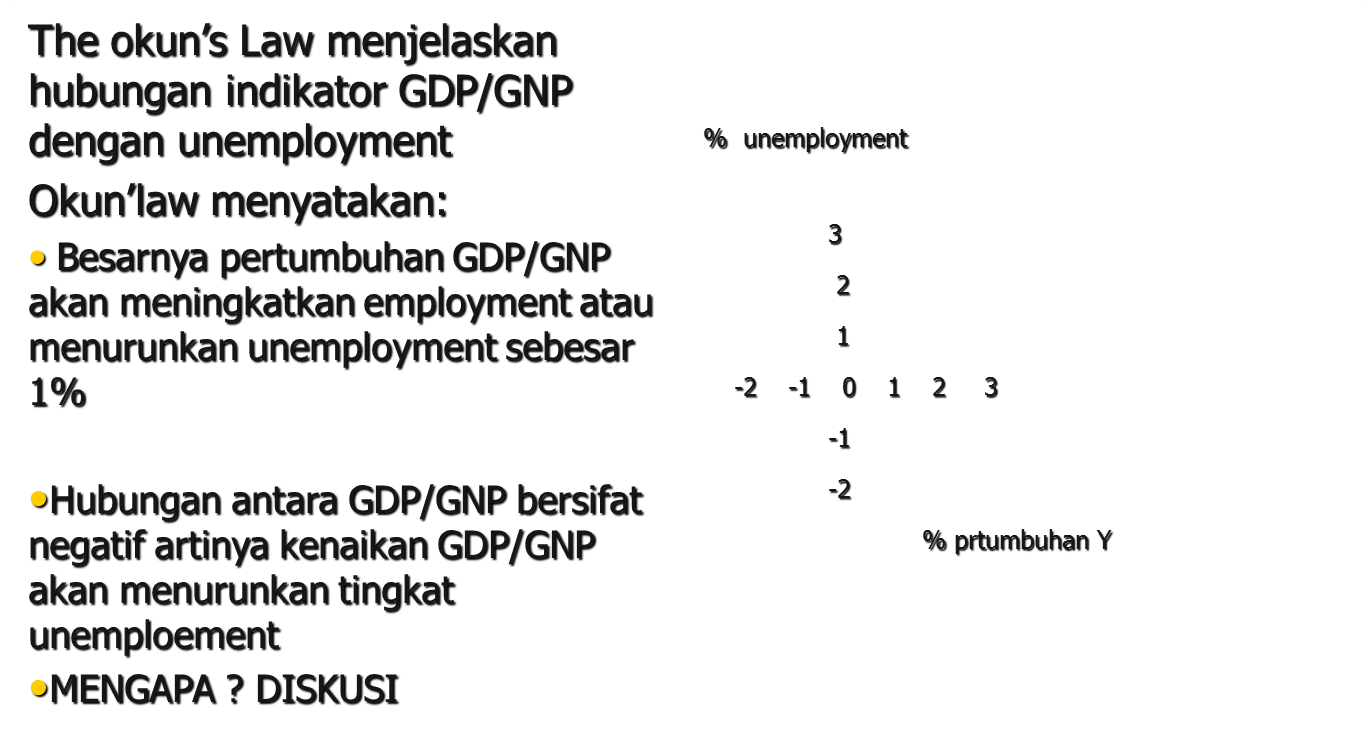 The Philips Curve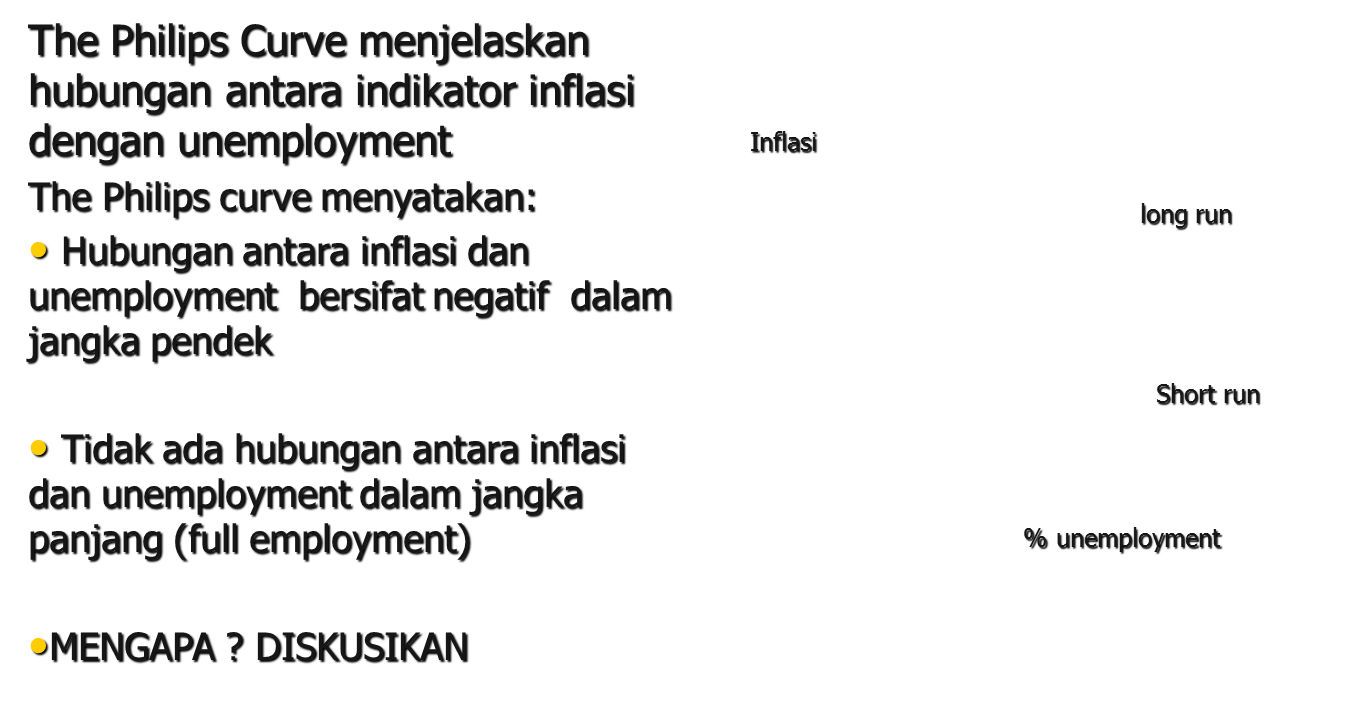 PERTEMUAN KE-XINDIKATOR EKONOMI (THE ULTIMATE TARGET)1.   GROSS DOMESTIC PRODUCT VS GROSS NATIONAL PRODUCT (PDB VS PNB) Pengertian (definisi):GDP/PDB adalah nilai riil dari barang dan jasa yang diproduksi oleh penduduk/warga negara dan bukan penduduk/warga negara (individu, perusahaan, lembaga) dalam wilayah(domestik) suatu negara selama periode tertentu GNP/PNB adalah nilai riil dari barang dan jasa yang diproduksi oleh penduduk/warga negara di dalam negeri dan  penduduk/warga negara di luar negeri (individu, perusahaan, lembaga)  suatu negara selama periode tertentuPerbedaan GDP dan GNP adalah nilai yang dihasilkan oleh penduduk asing di dalam negeri dan penduduk asli di luar negeriPertumbuhan GDP(GNP) adalah persentase perubahan GDP(GNP) dalam suatu periode (t) dibanding periode sebelumnya (t-1) atau %  GDP(GNP)= GDP(GNP)t- GDP(GNP)t / GDP(GNP)t-1Tugas mahasiswa: INSERT DATA PERTUMBUHAN EKONOMIGDP Nominal vs GDP RiilGDP nominal adalah nilai barang/jasa yang dihitung berdasarkan harga berlakuGDP Riil nilai barang/jasa yang dihitung berdasarkan harga konstanContoh GDP Nominal :Tahun 2004 Negara A memproduksi: 2 jeruk dng harga @Rp.10005 melon dng harga @Rp.2000GDP adalah = (Jumlah jeruk X harga jeruk)+(Jumlah melon  	X harga melon) jadiGDP = (2 x Rp.1000) + (5 x Rp.2000) =Rp.12.000,-Kelemahan: Perhitungan GDP nominal sangat terpengaruh oleh perubahan harga, artinya jika harga berubah maka GDP akan meningkat walaupun produksi tetap. Sehingga tidak memperlihatkan kondisi perekonomian sebenarnya.Untuk menghindari kelemahan pada perhitungan GDP nominal maka digunakan perhitungan GDP Riil Contoh GDP Riil :Tahun 2004 Negara A memproduksi: 2 jeruk dng harga @Rp.10005 melon dng harga @Rp.2000Tahun 2005 Negara A memproduksi 2 jeruk dng harga  @Rp.15005 melon dng harga @Rp.2500Untuk menghindari pengaruh perubahan harga maka digunakan harga tahun dasar misalnya tahun 2003 GDP riil 2003 = (Jumlah jeruk 2003 x harga jeruk 2003)+ (Jumlah melon 2004 X harga melon 2003) GDP riil 2004 = (Jumlah jeruk 2004 x harga jeruk 2003)+ (Jumlah melon 2004 X harga melon 2003) GDP riil 2005 =(Jumlah jeruk 2005 x harga jeruk 2003)+ (Jumlah melon 2005 x harga melon 2003) Deflator GDPDeflator GDP : ratio GDP nominal terhadap GDP RiilKomponen GDP (expenditure)Konsumsi (C) = pengeluaran sektor rumah tanggaInvestasi (I) = Pengeluaran sektor swastaGovernment (G)= pengeluaran pemerintahEkspor (X) = pengeluaran untuk pembelian terhadap barang luar negeriImpor (M) = Pengeluaran konsumen luar untuk barang dalam negeri       jika GDP diberi simbol Y maka =>   Y = C + I + G + (X-M)Komponen GDP (Penerimaan)Konsumsi (C) = penerimaan konsumsi sektor rumah tanggaSaving (S) = Penerimaan tabunganTax (T)= penerimaan  sektor pemerintah jika GDP (penerimaan) Y maka => Y = C + S + T  Y = C + S + T  == sisi pendapatan Y = C + I + G + (X-M) =  sisi pengeluaranS= I   private sector T= G  governemnt sector2.   INFLATION (INFLASI)Pengertian (definisi) inflasi yaitu persentase perubahan tingkat harga pada suatu periode (t) dibanding periode sebelumnya (t-1)Jenis indeks harga:CPI (consumen price indeks) atau IHK yaitu indeks dari harga sejumlah barang kebutuhan hidup suatu rumah tangga berdasarkan harga pada konsumen WPI (wholesale price indeks) yaitu indeks dari harga sejumlah barang kebutuhan hidup suatu rumah tangga berdasarkan harga pasar grosirPPI (Produsen price indeks) yaitu indeks dari harga sejumlah barang kebutuhan hidup suatu rumah tangga berdasarkan harga produsenINSERT DATA INFLASI (diskusikan)Jenis inflasi berdasarkan penyebabnya:Demand pull inflation: yaitu kenaikan harga barang yang disebabkan karena jumlah permintaan lebih besar daripada penawaran (AD>AS) mendorong kenaikan harga Cost push inflation: yaitu inflasi yang disebabkan karena meningkatnya harga biaya produksi seperti kenaikan harga bahan baku dan tenaga kerja Inertial inflation : yaitu inflasi yang terjadi karena pertambahan AS dan AD secara bersamaan (moving steadily upward)Istilah :Deflasi : suatu kondisi dimana perbuhan harga (%  CPI) menjadi minus Stgaflasi : suatu kondisi dimana terdapat inflasi yang tinggi dsertai dengan tingkat pengangguran yang tinggiHyperinflation: inflasi yang sangat tinggi (3 digit)PERTEMUAN KE-XIPERBANKAN (BANKING)Lembaga Bank dan Non BankBank terdiri atas Bank Sentral dan Bank UmumNon Bank, meliputi: Asuransi, Anjak Piutang, Pegadaian, Modal venturaPeranan Perbankan (Banking’s roles)Trust institution (lembaga kepercayaan) Intermediary institution (lembaga penyalur dana) Money creation institution (lembaga pencipta uang) Payment system institution (lembaga sistem pembayaran) Trade facilitator institution (fasiltasi perdagngan) Tax collector institution (lembaga pengumpul pajak) Policy channel institution (lembaga pelaksana kebijakan pemerintah) INSERT DATA PERBANKANInterest Rate (Suku Bunga)Pengertian (definisi): Harga dana yang dinyatakan dalam persentase yang dibayar oleh peminjam (borrower) kepada pihak yang meminjamkan (lender), atau suatu persentase fee yang dibebankan oleh pihak yang meminjamkan  (kreditur) kepada peminjam  atas dana yang dipinjamkanBentuk suku bunga :Add on artinya suku bunga ditambahkan pada nilai nominal yang dibayarkan pada saat jatuh tempoDiscount rate: suku bunga dikurangkan pada nilai nominal,  tetapi nilai yang diterima pada saat jatuh tempo adalah nilai nominal Istilah-istilahSuku bunga riil : suku bunga nominal dikurangi dengan tingkat inflasiBiaya opportunityJenis-Jenis Suku Bunga :Suku Bunga Kebijakan  (policy interest rate): suku bunga yang timbul dalam kaitannya dengan  pelaksanaan kebijakan oleh otoritas moneterSuku Bunga Perbankan:Suku bunga pasar uang antar bank (PUAB) yaitu suku bunga yang timbul akibat terjadinya transaksi pinjam meminjam antar bank untuk mengatasi likuiditas bank yang memiliki kewajiban kliringSuku bunga bank-bank yang terdiri dari :suku bunga deposito, suku bunga tabungan, suku bunga jas giro dllSuku bunga kredit seperti kredit modal kerja, kredit investasiSuku Bunga atas surat berharga (hutang): suku bunga yang timbul dari surat berharga seperti obligasi (koupon), dllSuku Bunga standar (bencmark rates) : suku bunga dari instrumen keuangan yang mempunyai resiko terendah atau suku bunga terendahPERTEMUAN KE-XIIBANK SENTRALLembaga keuangan Negara yang mempunyai wewenang untuk Mengeluarkan alat pembayaran yang sah, Merumuskan dan melaksanakan kebijakan moneter, Mengontrol kelancaran system pembayaran, dan Pengawasan Perbankan, serta Menjalankan fungsi sebagai “Lender of the Last Resort”.Bank Sentral di Indonesia : Bank Indonesia (BI)Bank Sentral tidak sama dengan Bank UmumBank Umum bertujuan : Menginvestasikan asetnya untuk memaksimalkan Profit.Tujuan Bank IndonesiaMenurut  UU RI No. 23/1999 : Mencapai dan Memelihara Kestabilan Rupiah.Kestabilan Rupiah1. Kestabilan Nilai Rupiah diukur berdasarkan Perkembangan Inflasi2. Kestabilan Nilai Rupiah diukur berdasarkan Perkembangan Nilai Tukar Rupiah terhadap Mata Uang AsingTugas dan Fungsi Bank IndonesiaMenetapkan dan Melaksanakan  Kebijakan Moneter (More)Menetapkan sasaran-sasaran moneter dg memperhatikan target laju inflasi yang ditetapkannyaMelakukan Pengendalian moneter dan tidak terbatas pada Operasi Pasar terbuka pasar uang, Penetapan suku bunga, Penetapan cadangan wajib minimum, dan Pengaturan kredit/pembayaran.Memberikan Kredit atau pembiayaan berdasarkan prinsip syariah, paling lama 90 hari kepada Bank untuk mengatasi kesulitan pendanaan jangka pendeknya.Melaksanakan Kebijakan nilai tukar berdasarkan system nilai tukarMengelola cadangan devisaMelakukan survey bersifat Makro dan Mikro secara berkala atau sewaktu-waktu jika diperlukanMengatur dan Menjaga Kelancaran Sistem Pembayaran (More)Pelaksanaan dan Pemberian persetujuan izin atas penyelanggaran jasa system pembayaranMewajibkan penyelengaraan jasa system pembayaran untuk menyampaikan laporan kegiatannyaMenetapkan penggunaan alat pembayaranMengatur sistem Kliring antar Bank, dalam bentuk rupiah ataupun Valas.Menyelengarakan penyelesaiaan akhir transaksi pembayaran antar-Bank.Menetapkan macam, harga, ciri uang, Bahan, dan Tanggal mulai berlakunya uang yang dikeluarkan.Mengeluarkan, mengedarkan atau mencabut, menarik, dan memusnahkan, serta mengganti uang dari peredaran dengan nilai yang sama.Mengatur dan Mengawasi Bank (More)Menetapkan Ketentuan dan Regulasi Perbankan yang memuat prinsip kehati-hatian.Memberikan dan mencabut izin usaha BankMemberikan izin pembukaan, penutupan, dan Pemindahan kantor BankMemberikan izin atas kepemilikan dan kepengurusan BankMemberikan izin kepada Bank untuk menjalakan kegiatan tertentuMewajibkan Bank untuk menyampaikan laporan, keterangan, dan penjelasan sesuai dengan tata cara yang ditetapkan BIMelakukan pemeriksaan terhadap Bank secara berkala / sewaktu-waktu.Memerintahkan Bank untuk menghentikan sementara sebagian atau seluruh kegiatan transaksi tertentu apabila menurut penilaian BI ada tindak-pidana terhadap transaksi tertentu Mengatur dan mengembangkan Informasi antar Bank Mengambil tindakan terhadap suatu Bank sesuai dengan UU Perbankan yang berlaku, apabila dinilai membahayakan kelangsungan usaha Bank yang bersangkutan atau Perekonomiaan Nasional.Peran Bank IndonesiaBank Sirkulasi	Bank Indonesia sebagai Bank sirkulasi mempunyai hak tunggal untuk mengedarkan uang kertas dan uang logam sebagai alat pembayaran yang sah ( Hak Oktrooi ).Banker’s Bank	Bank Indonesia berfungsi sebagai sumber dana bagi Bank-bank di Indonesia, untuk dapat meminta bantuan permodalan dalam rangka pemberian kredit pada Nasabah. Bentuk permodalan dari Bank Indonesia dapat berupa Kredit Likuiditas Biasa, dan Kredit Likuiditas Gadai Ulang.Lender of Last Resort	Bank Indonesia sebagai Pemberi Pinjaman pada tingkat terakhir. Bentuk pinjamannya adalah Kredit Likuiditas Darurat. Bantuan ini diberikan kepada Bank-bank yang mengalami kesulitan Likuiditas.Hubungan BI dengan Pemerintah dan Luar NegeriA. Hubungan BI dengan Pemerintah (sesuai UU No.23/1999)BI sebagai pemegang kas PemerintahUntuk dan atas nama Pemerintah, BI dapat menerima pinjaman luar negeri, menata-usahakan, serta menyelesaikan tagihan dan kewajiban keuangan Pemerintah terhadap Luar Negeri.Pemerintah wajib meminta dan mengundang Pejabat BI dalam sidang cabinet yang membahas masalah ekonomi, perbankan, dan keuangan yang berkaitan dengan tugas dan wewenang BIMemberikan Pendapat dan Pertimbangan terhadap RAPBN, dan hal lain berkaitan dengan Tugas dan Wewenang BIPemerintah wajib berkonsultasi dengan BI dan DPR sebelum menerbitkan Surat-surat Hutang PemerintahBI dapat membantu penerbitan Surat-surat Hutang PemerintahBI dilarang memberikan kredit pada pemerintahB. Hubungan BI dengan Pihak InternasionalBI dapat bekerja sama dengan Bank Sentral Negara lain atau Organisasi Lembaga InternationalDalam hal dipersyaratkan bahwa anggota international atau Lembaga Multilateral adalah Negara, maka BI dapat bertindak untuk dan atas nama Negara Republik Indonesia sebagai anggota.Pimpinan BIA. Dewan Gubernur. Terdiri atas:orang Gubernurorang Deputi Gubernur Senior        (Min. 4 orang dan Max. 7 orang Deputi Gubernur)B. Syarat Menjadi Dewan Anggota Dewan GubernurWarga Negara IndonesiaMemiliki ahlak dan moral yang tinggiMemiliki keahlian dan pengalaman di bidang ekonomi, keuangan, perbankan, atau hukum.C. Tata Cara Pengangkatan Pejabat Dewan Gubernur BIGubernur dan Deputi Gubernur Senior diusulkan namanya oleh Presiden dan diangkat dengan Persetujuaan DPR-RIJika DPR-RI tidak setuju, Presiden dapat mengusulkan untuk kali kedua Jika usulan kali kedua tidak disetujui juga, maka Presiden wajib mengangkat kembali Gubernur dan Deputi Gubernur Senior untuk jabatan yang sama Untuk jabatan Deputi Gubernur, diusulkan oleh Gubernur dan diangkat oleh Presiden dengan Persetujuan DPR-RI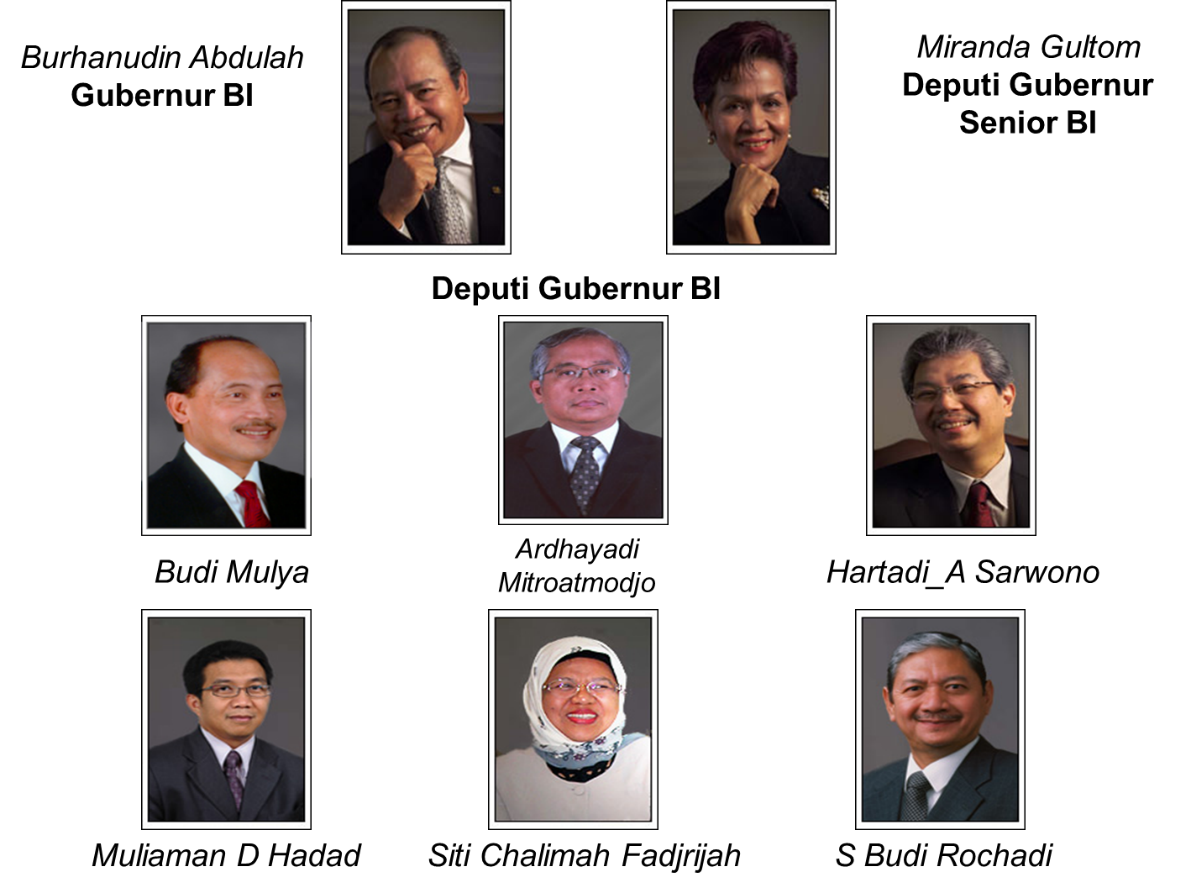 PERTEMUAN KE-XIIIPEREKONOMIAN INDONESIAHubungan Antar IndikatorBusiness Cycles (Konjungktur)Pengertian (definisi): Fluktuasi perubahan GDP (GNP) selama periode panjang secara berturut-turut. Periode-periode dalam BC: Recovery (pemulihan), Peak (puncak), Recession (resesi), Trough (lembah).Hubungan Antara Indikator-Indikator Ekonomi Dengan Business CyclesThe Okun’s LawThe Philips CurvePERTEMUAN KE-XIVKEBIJAKAN MONETERKebijakan Moneter di IndonesiaKebijakan moneter merupakan bagian integral dari kebijakan ekonomi makro.Tujuan kebijakan ekonomi makro umumnya adalah mencapai kemakmuran masyarakat (social welfare)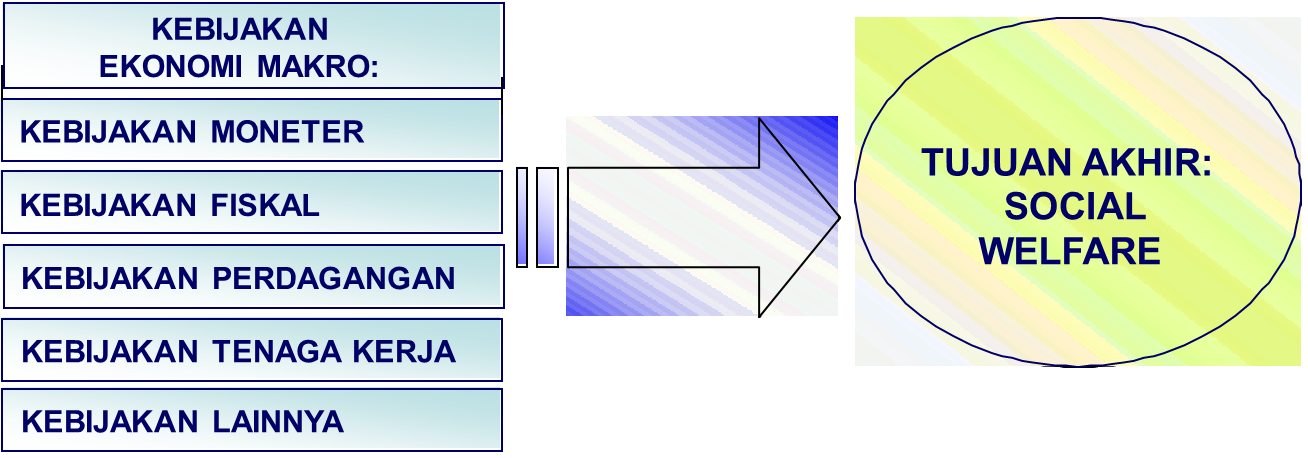 Kerangka Operasi Kebijakan Moneter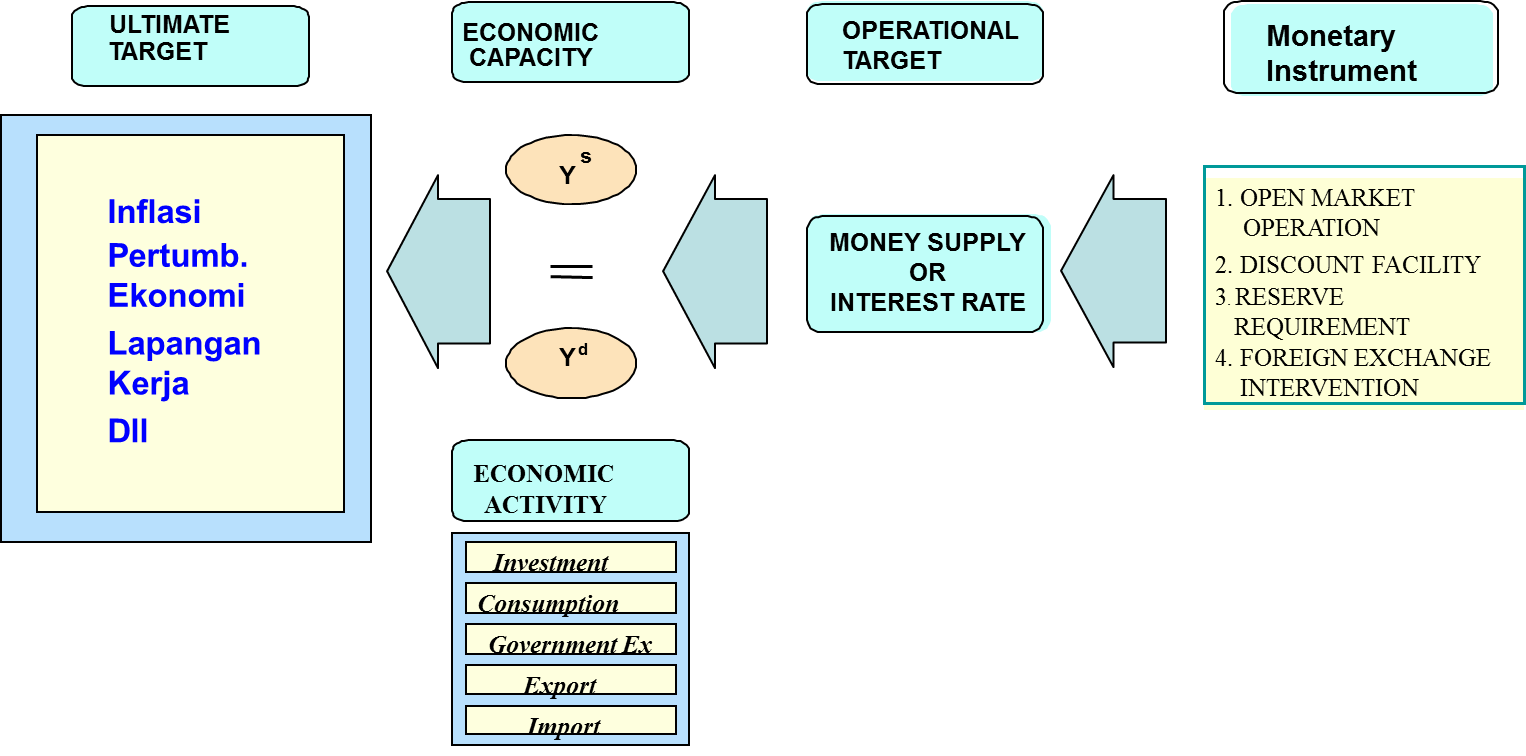 Peran penting dari kebijakan moneter sebagai salah satu kebijakan ekonomi, yaitu mempengaruhi stabilitas harga, pertumbuhan ekonomi, perluasan kesempatan kerja serta keseimbangan neraca pembayaran. (a) – (d) menjadi sasaran akhir (objectives / final targets) kebijakan moneterKonflik pencapaian sasaran kebijakan:Secara ideal, semua sasaran akhir tersebut (multiple objectives) di atas dapat dicapai secara bersamaan. Namun, seringkali pencapaian sasaran-sasaran akhir tersebut mengandung unsur-unsur yang kontradiktif.  Misalnya: usaha untuk mendorong tingkat pertumbuhan ekonomi dan memperluas kesempatan kerja pada umumnya dapat berdampak negative terhadap kestabilan harga dan keseimbangan neraca pembayaran. Dalam perkembangannya, dewasa ini semakin disadari bahwa kebijakan moneter semestinya lebih memfokuskan pada sasaran tunggal.Kebijakan Moneter dengan Sasaran TunggalSejalan dengan perkembangan ekonomi di dunia, Indonesia menganut hal yang sama dengan menetapkan stabilisasi harga sebagai sasaran tunggal sebagaimana tercermin dalam Undang-Undang Bank Indonesia yang baru (UU No. 23 tahun 1999 tentang Bank Indonesia – diamandemen UU No. 3 tahun 2004). Tujuan Bank Indonesia adalah “Mencapai dan memelihara kestabilan nilai rupiah” (Ps. 7)3 Pilar pencapaian tujuan Untuk mencapai tujuan tersebut, Bank Indonesia mempunyai tugas: (Ps. 8)Menetapkan dan melaksanakan kebijakan moneterMengatur dan menjaga kelancaran sistem pembayaranMangatur dan mengawasi  BankKebijakan Moneter dengan Pengendalian Uang Beredar Misalnya terjadi perubahan kondisi ekonomi, terjadi arus modal masuk (capital inflow) yang cukup besar sebagai akibat cukup menariknya iklim usaha di Indonesia. Capital inflow    NFA otoritas moneter   uang primer  (di atas kisaran atas)  NFA sistem moneter   uang beredar  Kegiatan ekonomi riil   kecenderungan overheating     - Pertumbuhan M1    14.6%,  (Pertumbuhan M0    12.2%)     - Pertumbuhan ekonomi   6%     - Inflasi   8%, Kebijakan yang diterapkan (alternatif) : kontraksi moneterPilihan instrumen (alternatif) : Operasi pasar terbuka (OPT)  dan Cadangan wajib minimum (RR)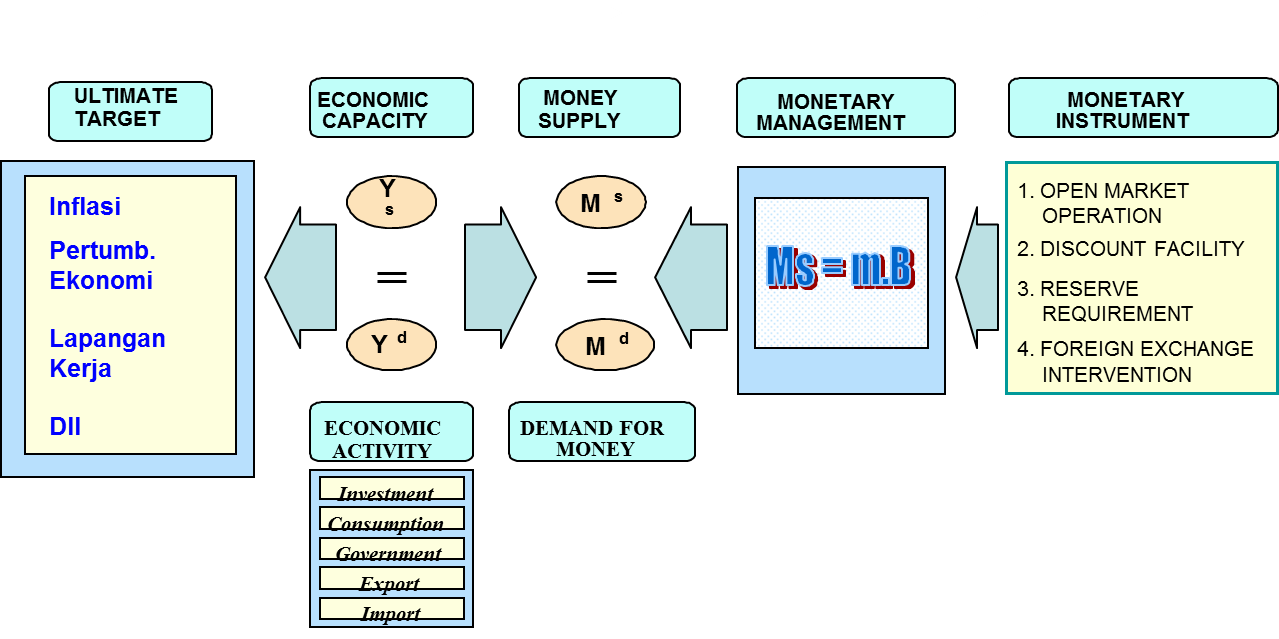 Kerangka Kerja Quantity TargetingMekanisme Pengendalian M0 Melalui OPTDalam melaksanakan kebijakan moneter, Bank Indonesia menggunakan instrumen moneter yang dapat berupa Operasi Pasar Terbuka (OPT), intervensi pasar valas, reserve requirement, ataupun moral suasion. Berdasarkan sasaran M0 yang telah ditetapkan, Bank Indonesia melakukan Operasi Pasar Terbuka (OPT).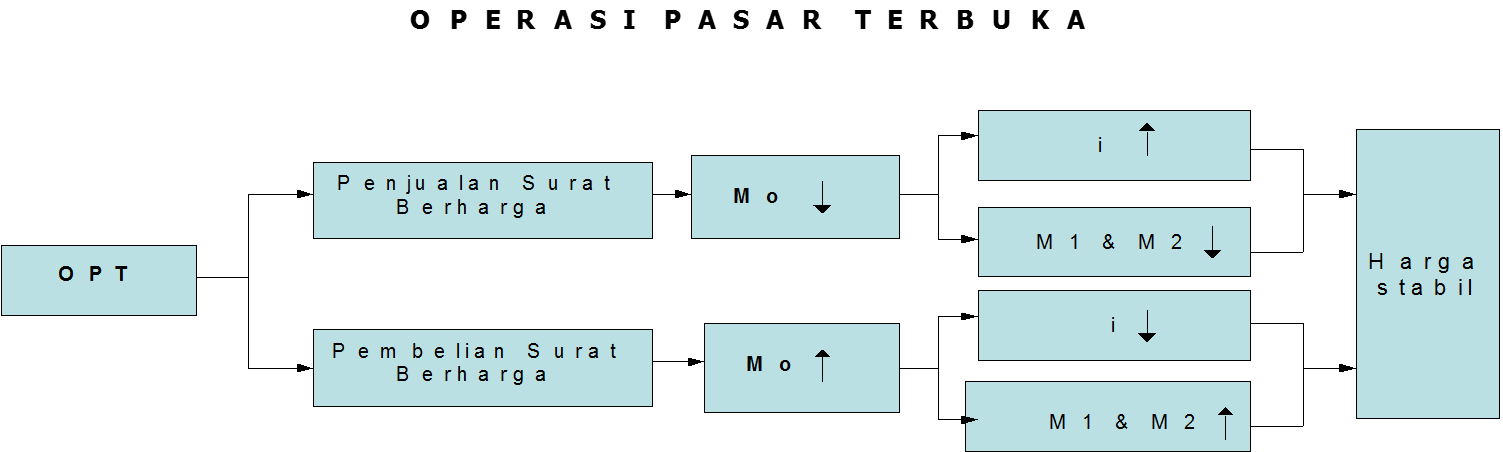 Operasi Pasar Terbuka dilakukan Bank Indonesia dengan tiga cara, yaitu :Melalui lelang SBI Besarnya lelang SBI (mingguan) dimaksudkan untuk mencapai besarnya target uang primer yang ditetapkan.  Untuk itu, tiap minggu Bank Indonesia akan memperkirakan perkembangan uang primer dan, dengan membandingkan target yang ditetapkan, menentukan besarnya kelebihan likuiditas pasar uang yang harus diserap. Hal ini dilakukan dengan menghitung berapa SBI yang jatuh tempo, berapa ekspansi/konstraksi dari sisi fiskal (rekening Pemerintah di Bank Indonesia), mutasi cadangan devisa, serta bagaimana kondisi likuiditas di pasar uang. Melalui penggunaan FASBI (Fasilitas Bank Indonesia) di pasar uang rupiahSelain lelang SBI mingguan (yaitu tiap hari Rabu), Bank Indonesia juga melakukan kegiatan secara langsung di pasar uang rupiah melalui Fasilitas Bank Indonesia (Fasbi). Hal ini dilakukan secara harian, terutama apabila terjadi perkembangan di luar pehitungan yang dapat menyebabkan tidak tercapainya target uang primer melalui lelang SBI.  Caranya antara lain dapat dilakukan dengan secara langsung menawarkan kepada bank-bank untuk menanamkan kelebihan likuiditasnya di Bank Indonesia (berjangka waktu overnight hingga satu minggu) atau dengan cara membeli kembali SBI secara repurchase agreement (repo) di pasar uang antar bank. Melalui sterilisasi/intervensi di pasar valuta asingTerutama dilakukan apabila Pemerintah akan membiayai kegiatan suatu proyek (membutuhkan rupiah) dengan cara menggunakan dana valuta asingnya yang disimpan sebagai cadangan devisa di Bank Indonesia. Dengan cara ini, dapat dicapai dua tujuan sekaligus. Pertama, penyerapan kelebihan likuiditas di pasar uang. Kedua, bahwa langkah ini sekaligus dapat membantu upaya untuk menstabilkan perkembangan nilai tukar rupiah di pasar.Intervensi di pasar valuta asing dapat pula dilakukan Bank Indonesia pada waktu sedang terjadi gejolak nilai tukar rupiah di pasar valuta asingKebijakan Moneter dengan Sasaran Kestabilan HargaMulai diterapkan sejak tahun 2000, dengan berlakunya UU 23/1999. Namun karena berada dalam program IMF, operating targetnya masih base money. Karenanya disebut “Inflation Targeting Lite Country”.  Baru mulai 2004 BI menerapkan “full-fledged inflation targeting” dengan suku bunga sebagai operating target.Kerangka Kerja Pendekatan Harga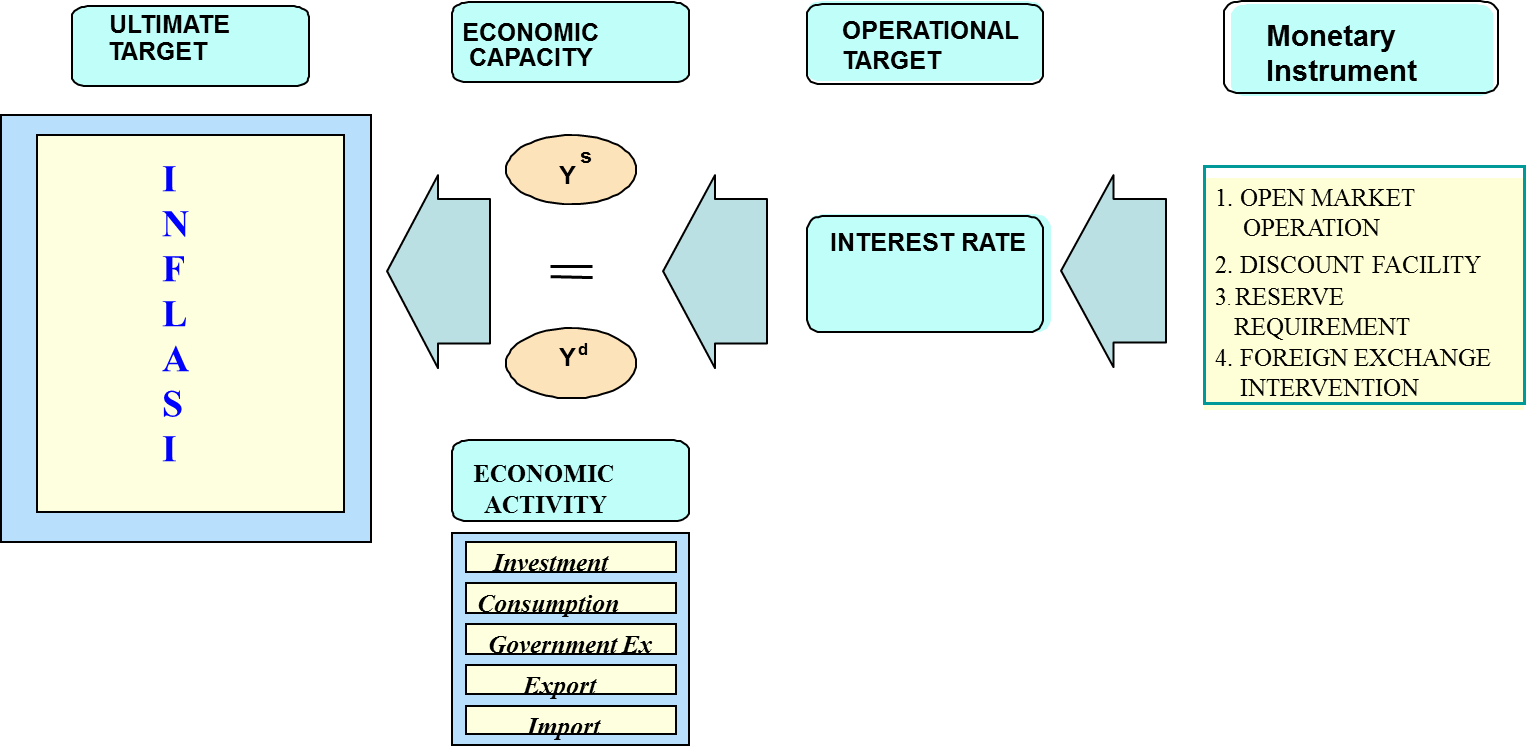 Mekanisme Transmisi Pendekatan Harga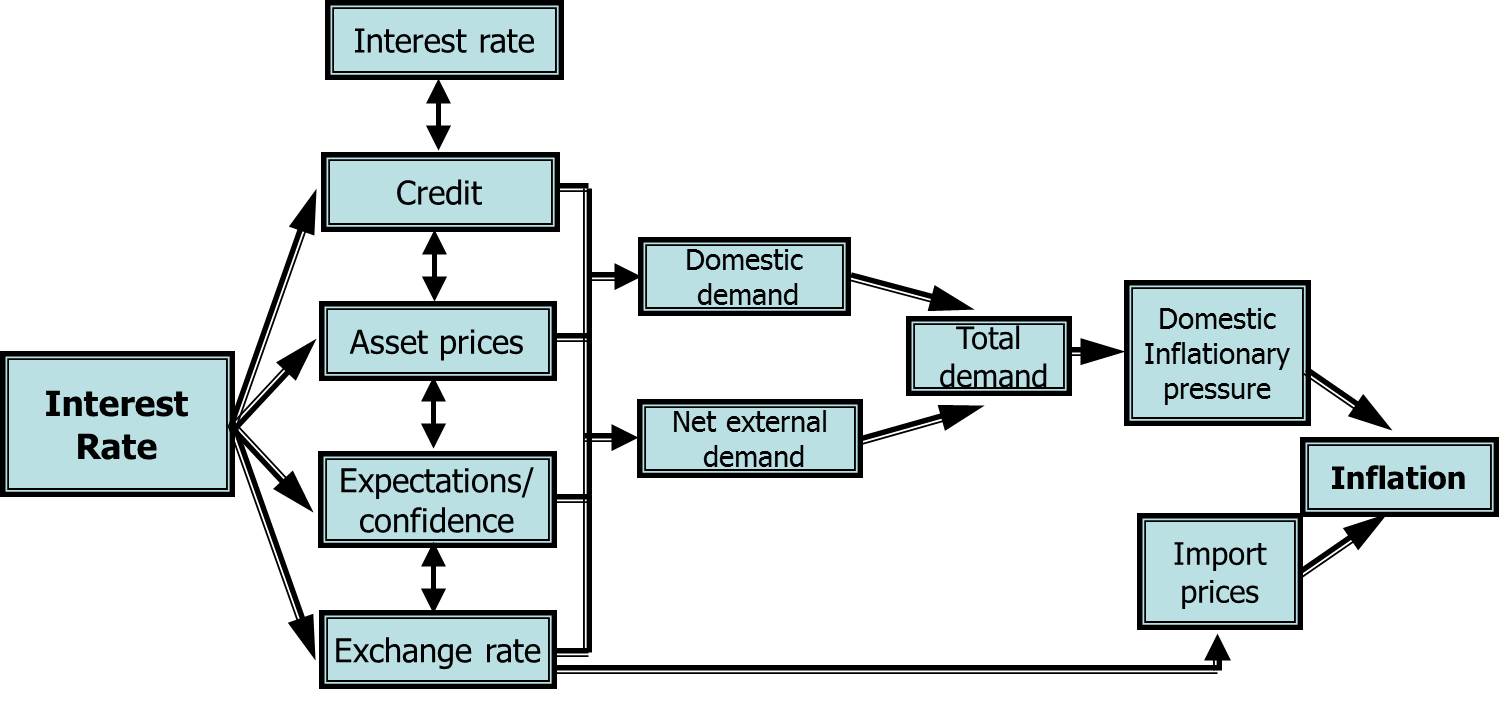 BI-Rate sebagai Sinyal KebijakanBI Rate mencerminkan arah kebijakan moneter yaitu indikasi level suku bunga jangka pendek yang diinginkan bank sentral dalam upaya mencapai target inflasi. Perubahan BI Rate – yang mencerminkan perubahan stance kebijakan moneter – dilakukan dalam kelipatan 25 bps (perubahan dapat 25, 50 ataupun 75 bps sesuai dengan situasi moneter yang terjadi). BI Rate diumumkan ke publik pada setiap awal bulan setelah RDG Bulanan (baik berubah maupun tidak).Kerangka Operasional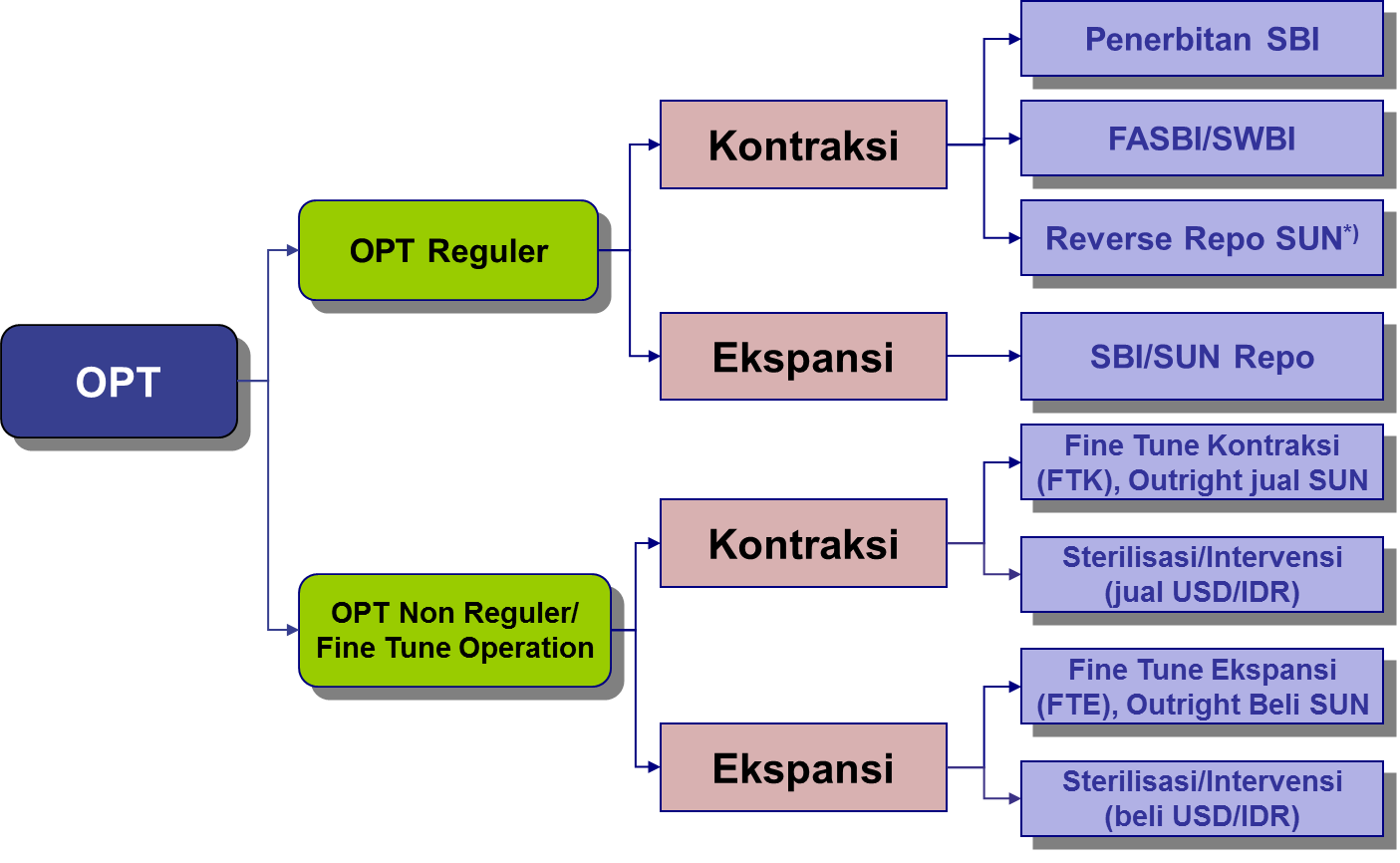 OPT: Lelang SBIProsedur dan mekanisme pelaksanaan lelang SBI:Tidak berbeda dengan praktik yang berjalan selama ini (termasuk besarnya incremental bid rate lelang).Pelaksanaan lelang SBI 1 bulan dilakukan secara mingguan. Untuk mendukung kredibilitas BI Rate, lelang diarahkan agar rate hasil lelang memiliki deviasi yang minimal dari BI Rate termasuk agar incoming bid rates semakin konvergen ke level BI Rate.  Sistem lelang menggunakan Variable rate tender  SOR ditentukan sekitar BI-Rate maupun Fixed rate tender  SOR  ditentukan pada BI-RateSinyal Suku Bunga dengan BI-Rate:Bidding rates dari peserta lelang tergantung pada strategi mereka sesuai dengan BI-Rate yang diumumkan. Contoh: Pada hari Selasa, BI mengumumkan target lelang SBI Rp 10 triliun, dari jumlah jatuh waktu Rp 9 triliun. BI Rate diumumkan pada level 12,25%. Pasar tidak menginterpretasikan pengumuman ini sebagai indirect signal bahwa BI menginginkan kenaikan BI-Rate. Pasar akan mem-bid sekitar 12,25%, tanpa memperdulikan target. Perubahan sinyal kebijakan ditentukan oleh berubah/tidaknya BI-Rate. SOR ditetapkan sebesar BI-Rate. Bidding rate yang masuk sebagian besar (mendekati  99%) berada pada level BI-Rate.OPT lainnya (lelang SBI 3 bulan, FASBI, FTK dan FTE) diarahkan untuk menjaga struktur suku bunga pasar uang jangka pendek yang wajar. Hal ini untuk mewujudkan pasar uang yang efisien dan mengurangi perilaku spekulatif (arbitrage). Suku bunga SBI 3 bulan diarahkan lebih tinggi dari suku bunga SBI 1 bulan. FASBI: 7 har : BI-Rate – 200 bps, O/N : BI-Rate – 500 bpsFine Tune Operation (FTO): FT Kontraksi (O/N – 6 hari) : rate antara FASBI O/N – 7 hari. FT Ekspansi (O/N – 14 hari): rate lebih tinggi dari BI-Rate Proses perumusan kebijakan moneterPada setiap awal tahun (minggu I Januari) dilakukan Rapat Dewan Gubernur (RDG) untuk evaluasi kebijakan moneter pada tahun sebelumnya dan penentuan sasaran inflasi serta arah kebijakan dan sasaran kebijakan moneter pada tahun yang akan datang. Pada setiap triwulan diadakan RDG triwulanan (awal April, Juli, Oktober, Januari) untuk menetapkan arah dan sasaran kebijakan moneter triwulanan. Pada setiap bulanan diadakah RDG bulanan untuk menetapkan sasaran  kebijakan dan pedoman operasi moneter bulan ybs. Pada setiap minggu diadakan RDG mingguan untuk menetapkan operasi moneter pada minggu ybs.Rapat Dewan Gubernur (RDG)Perumusan kebijakan moneter yang dilakukan oleh Bank Indonesia dilakukan melalui Rapat Dewan Gubernur (RDG). Rapat ini dilakukan satu kali dalam sebulan untuk menetapkan kebijakan umum bidang moneter. Sementara, rapat sejenis juga dilakukan satu kali dalam seminggu untuk mengevaluasi pelaksanaan kebijakan moneter yang telah dilakukan. RDG bulanan dapat dihadiri oleh menteri kabinet atau wakil pemerintah dengan hak bicara tanpa hak suara. Tujuannya adalah untuk mempererat koordinasi kebijakan moneter, kebijakan fiskal, dan kebijakan makro ekonomi lainnya. RDG dapat dikategorikan menurut waktu pelaksanaannya menjadi RDG bulanan awal tahun, RDG triwulanan, RDG bulanan, dan RDG mingguan. RDG Bulanan Awal TahunRDG bulanan awal tahun dilakukan untuk mengevaluasi perkembangan ekonomi, moneter, perbankan, dan sistem pembayaran selama satu tahun yang lalu dan prospeknya ke depan. Telaah mengenai prospek ekonomi makro dan moneter ke depan dimaksudkan terutama dilakukan untuk menetapkan arah dan sasaran kebijakan moneter untuk satu tahun ke depan sesuai dengan sasaran inflasi yang ditetapkan. RDG ini jg sekaligus untuk membahas dan mensahkan laporan tertulis yang akan disampaikan kpd DPR dan Pemerintah. Laporan ini memuat: (1) pelaksanaan tugas & wewenang BI thn sebelumnya, (2) rencana kebijakan, penetapan sasaran, dan langkah2 pelaksanaan tugas & wewenang BI utk tahun y.a.d. dgn memperhatikan perkembangan laju inflasi & kondisi ekonomi dan keuangan.RDG Triwulanan Dilaksanakan awal April, Juli, Oktober, dan Desember. RDG ini dilaksanakan untuk mengevaluasi perkembangan ekonomi, moneter, perbankan, dan sistem pembayaran selama satu triwulan yg lalu dan prospeknya utk periode ke depan. Telaah mengenai prospek ekonomi ke depan terutama dilakukan untuk menentukan apakah sasaran inflasi yang telah ditetapkan masih dalam batas kisaran yang aman, serta untuk menetapkan arah dan sasaran kebijakan moneter untuk satu triwulan ke depan. RDG ini dimaksudkan juga untuk membahas dan mensahkan laporan triwulanan tertulis tentang pelaksanaan tugas dan wewenang BI yg akan disampaikan kpd DPR dan pemerintah.RDG Bulanan RDG bulanan dilaksanakan dalam rangka mengevaluasi perkembangan inflasi, nilai tukar, moneter, dan perbankan. Lebih diarahkan utk memantau pencapaian target inflasi & arah kebijakan satu bulan berikutnya. Dibahas jg pencapaian target operasional (uang primer & suku bunga) utk diputuskan langkah pengendalian moneter satu bulan yang akan datang, seperti OPT, sterilisasi/intervensi di pasar valas, dan arah suku bunga yg wajar. Keputusan kebijakan moneter dalam RDG bulanan ini disampaikan ke masyarakat melalui siaran pers.RDG Mingguan RDG mingguan dilaksanakan atas dasar arahan dari RDG bulanan. RDG mingguan dilaksanakan dalam rangka mengevaluasi pelaksanaan pengendalian moneter pada minggu sebelumnya.  Arahan pelaksanaan OPT, sterilisasi/intervensi di pasar valas, serta arah suku bunga di minggu mendatang. Keputusan pengendalian moneter dalam bentuk OPT melalui lelang SBI dalam RDG mingguan ini disampaikan ke masyarakat melalui siaran pers.Laporan-Laporan Laporan tahunan dan triwulanan BI dievaluasi oleh DPR. Laporan ini digunakan sebagai bahan penilaian kinerja Dewan Gubernur dan BI secara keseluruhan. Laporan tahunan ke DPR dalam rangka akuntabilitas, sedangkan laporan tahunan ke pemerintah dalam rangka informasi. Laporan tahunan ke masyarakat melalui media massa dalam rangka informasi, cerminan transparansi, dan pemberitahuan arah kebijakan moneter. Target inflasiBI menetapkan sasaran inflasi jangka menengah, dimana strategi penurunan inflasi dilakukan secara gradual utk minimalkan dampak negatif thd pertumbuhan ekonomi.Sasaran inflasi IHK digunakan untuk memudahkan pemahaman masyarakat. Utk keperluan perumusan kebijakan moneter, dimonitor inflasi inti yang diukur dg metode exclusion, yaitu dg mengeluarkan komponen administered prices dan volatile food prices dari IHKMisalnya untuk tahun 2003, sasaran inflasi ditetapkan 9% (+/-1%) dengan realisasi inflasi IHK 5,06% menurun dibandingkan dg 10,03% tahun 2002. Inflasi inti juga sedikit menurun, dari 6,96% tahun 2002 menjadi 6,93% tahun 2003. Untuk tahun 2004, inflasi IHK diperkirakan 5,5 % sementara inflasi inti diperkirakan 6,9%.Sesuai dengan kesepakatan bersama antara Pemerintah dan BI ditetapkan sasaran inflasi tahun 2005 sebesar 6% (+/-1%), tahun 2006 sebesar 5,5% (+/-1%) dan tahun 2007 5% (+/-1%)Koordinasi erat BI dan Pemerintah merupakan kunci keberhasilan.Kebijakan Nilai Tukar dan DevisaTujuan Kebijakan Nilai tukar dan Devisa yaitu untuk mendukung kesinambungan pelaksanaan pembangunan dan mendukung efektifitas pelaksanaan kebijakan moneter. Wewenang BI atas Cadangan Devisa meliputi: Pengelolaan Cadangan Devisa, Pengembangan Pasar Valuta Asing dan Pengelolaan Nilai Tukar. Sistem Nilai Tukar dan Lalu Lintas Devisa diatur dalam UU No. 24 24 tahun 1999 – tentang Lalu Lintas Devisa dan Sistem Nilai Tukar.Sistem Nilai Tukar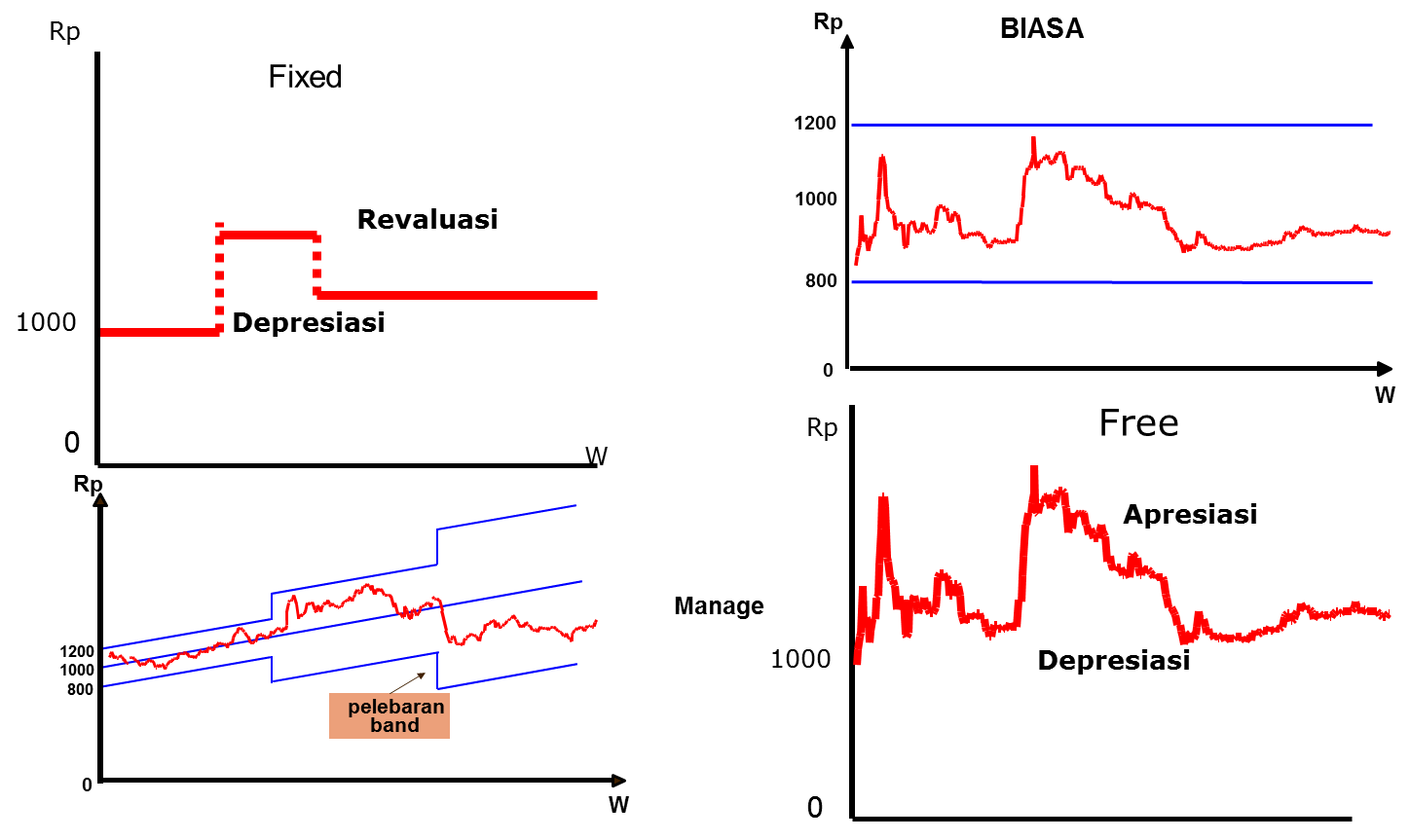 Sejarah Sistem Nilai Tukar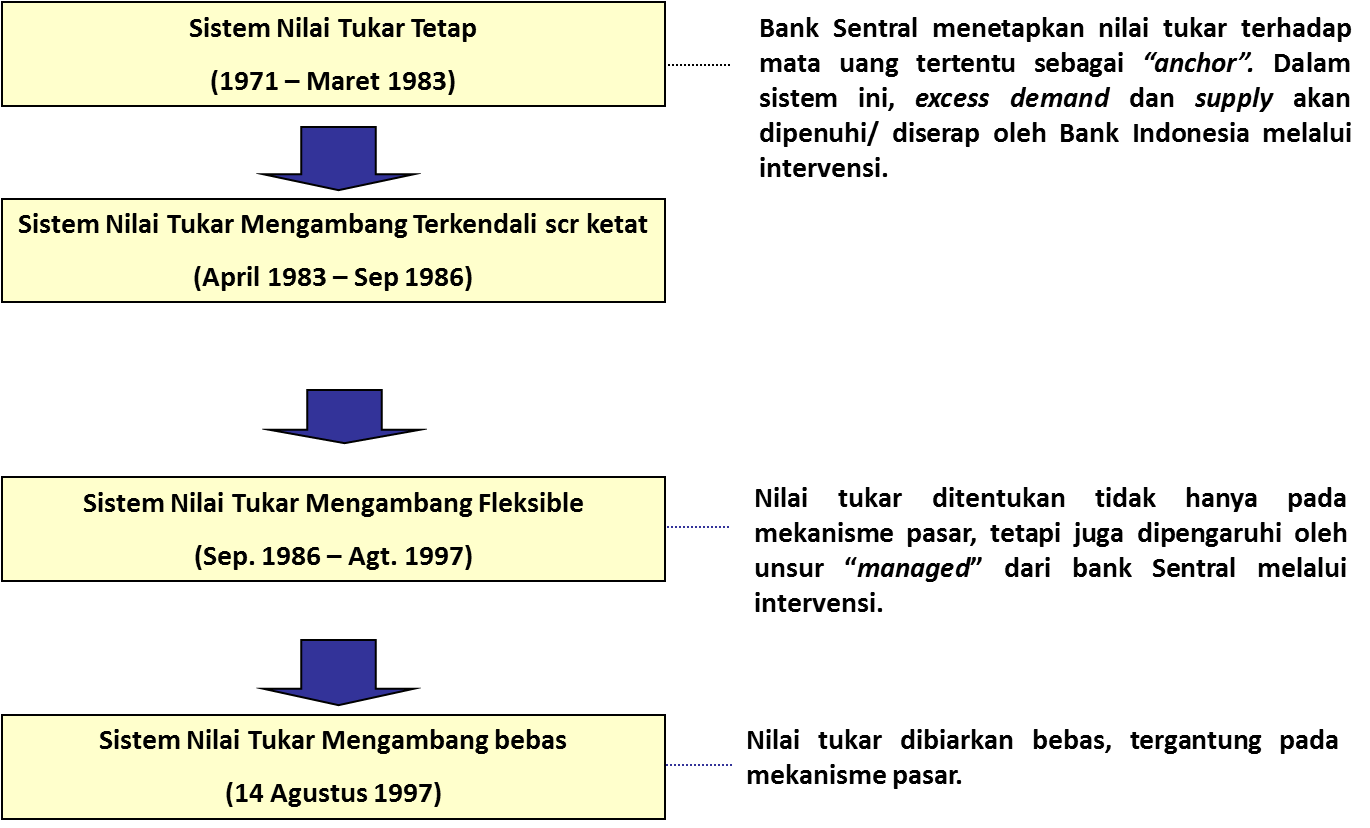 Sistem dan Kebijakan Nilai TukarPeriode Nilai Tukar Mengambang KetatNopember 1978 dari Rp425 per dolar menjadi Rp625 per dolarMaret 1983 dari Rp625 per dolar menjadi Rp825 per dolarSeptember 1986 dari Rp1134 per dolar menjadi Rp1644 per dolarPeriode Nilai Tukar mengambang FlexibleBank Indonesia melakukan 8 x pelebaran pita intervensi yaitu September 1992 dari Rp6 (0,25%) menjadi Rp10(0,50%)Januari 1994 dari Rp10 (0,50%) menjadi Rp20 (1%)September 1994 dari Rp20 (1%) menjadi Rp30 (1,5%)Mei 1995 dari Rp30 (1,5%) menjadi Rp44 (2%)Desember 1995 dari Rp44 (2%) menjadi Rp66 (3%)Juni 1996 dari Rp66 (3%) menjadi Rp118 (5%)September 1996 dari Rp118 (5%) menjadi Rp192 (8%)Juli 1997 dari Rp192 (8%) menjadi Rp304 (12%)Selain itu dalam periode nilai tukar mengambang flexible ini Bank IndonesiaSetiap hari mengeluarkan nilai tukar (kurs) tengah harian Melakukan intervensi di pasar valuta asing untuk menjaga agar nilai tukar bergerak dalam koridor yang telah ditetapkan. Sejarah Sistem Devisa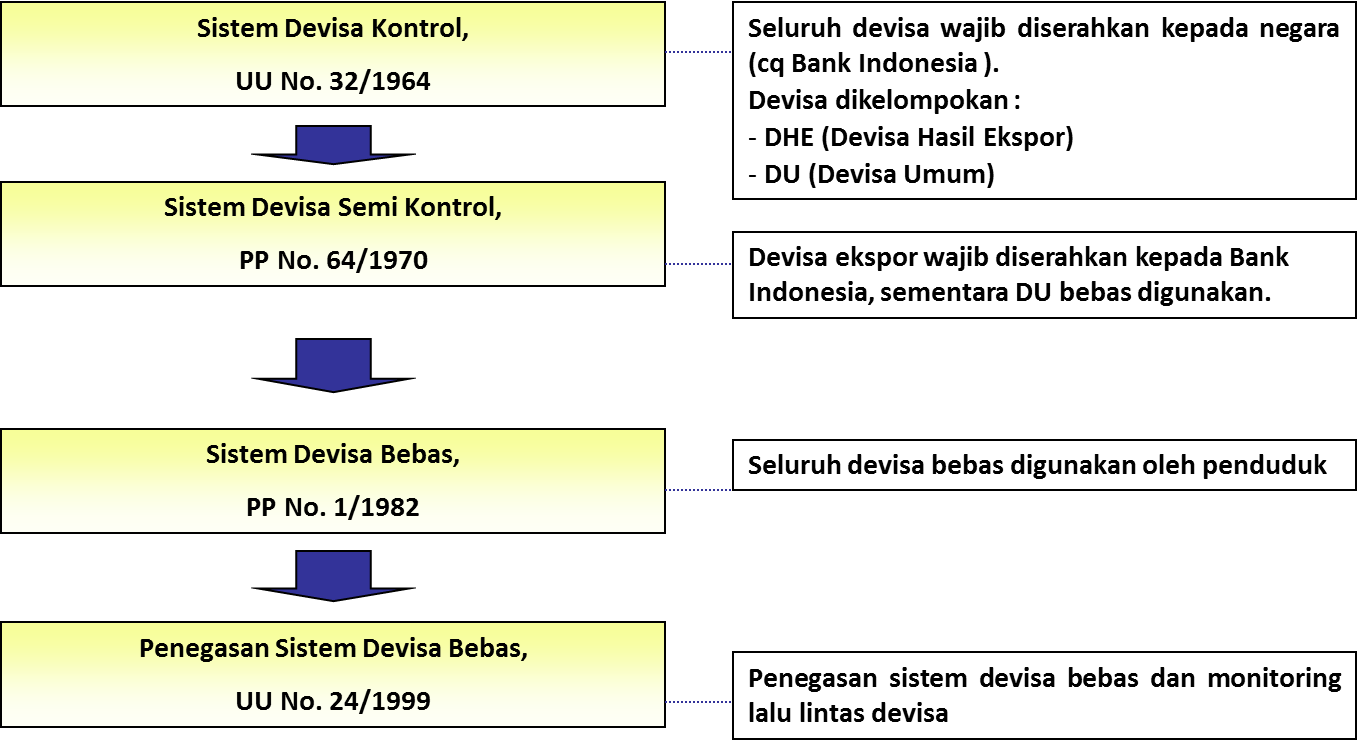 Hal penting menurut UU No. 24/1999Pasal 2Ayat (1), Setiap penduduk dapat dengan bebas memiliki dan menggunakan devisa.Ayat (2), Penggunaan Devisa sebagaimana dimaksud pada ayat (1) untuk keperluan transaksi di dalam negeri, wajib memperhatikan ketentuan mengenai alat pembayaran yang sah sebagaimana diatur dalam UU tentang Bank Indonesia.Pasal 3Ayat (1), BI berwenang meminta keterangan dan data mengenai kegiatan Lalu Lintas Devisa yang dilakukan oleh penduduk.Ayat (2), Setiap penduduk wajib memberikan keterangan dan data mengenai kegiatan Lalu Lintas Devisa yang dilakukannya, secara langsung atau melalui pihak lain yang ditetapkan oleh BI.Pasal 4Ayat (1), Dalam rangka penerapan prinsip kehati-hatian, Bank Indonesia menetapkan ketentuan atas berbagai jenis transaksi devisa yang dilakukan oleh Bank.Ayat (2), Pelaksanaan ketentuan sebagaimana dimaksud pada ayat (1) ditetapkan dengan Peraturan Bank Indonesia.Wewenang BI atas Cadangan DevisaPengelolaan Cadangan Devisa:Pengelolaan dilakukan dengan diversifikasi menurut jenis valuta dan jenis penempatan.Pengelolaan dilakukan berdasarkan prinsip keamanan dan kesiagaan untuk memenuhi kewajiban segera tanpa mengabaikan prinsip pendapatan yang optimal.Pengembangan Pasar Valuta AsingMelalui penyempurnaan berbagai ketentuan di bidang transaksi devisa, yaitu menetapkan ketentuan transaksi devisa yang dilakukan oleh bank dalam rangka menetapkan prinsip kehati- hatian dengan ketentuan mengenai Transaksi Derivatif dan pembatasan Transaksi rupaih dan pemberian kredit valas.Pengelolaan Nilai Tukar dilakukan melalui sterilisasi/intervensi di pasar valuta asing, penentuan kurs jual / beli yang terdiri dari kurs transaksi dan kurs uang kertas asing.Kebijakan BI terhadap Nilai TukarMenjaga kondisi fundamental makro ekonomi yang sehat.Melakukan intervensi ke pasar valas.Pengawasan langsung pada bank pelaku terbesar.Pemantauan rekening vostro.Non-internasionalisasi Rupiah, dengan membatasi akses non residen terhadap rupiah untuk menekan tindakan spekulasi 